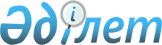 Об утверждении Перечня документов, обязательных для ведения педагогами организаций дошкольного воспитания и обучения, среднего, специального, дополнительного, технического и профессионального, послесреднего образования, и их формыПриказ Министра образования и науки Республики Казахстан от 6 апреля 2020 года №130. Зарегистрирован в Министерстве юстиции Республики Казахстан 6 апреля 2020 года № 20317.Сноска. Заголовок - в редакции приказа Министра просвещения РК от 27.08.2022 № 382 (вводится в действие после дня его первого официального опубликования).В соответствии с подпунктом 23-4) статьи 5 Закона Республики Казахстан от 27 июля 2007 года "Об образовании" ПРИКАЗЫВАЮ:Утвердить прилагаемые:перечень документов, обязательных для ведения педагогами организаций дошкольного воспитания и обучения, согласно приложению 1 к настоящему приказу;формы документов, обязательных для ведения педагогами организаций дошкольного воспитания и обучения, согласно приложению 2 к настоящему приказу;перечень документов, обязательных для ведения педагогами организаций среднего и специального образования, согласно приложению 3 к настоящему приказу;формы документов, обязательных для ведения педагогами организаций среднего и специального образования, согласно приложению 4 к настоящему приказу;перечень документов, обязательных для ведения педагогами организаций дополнительного образования, согласно приложению 5 к настоящему приказу;формы документов, обязательных для ведения педагогами организаций дополнительного образования, согласно приложению 6 к настоящему приказу;перечень документов, обязательных для ведения  педагогами организаций технического и профессионального, послесреднего образования, согласно приложению 7 к настоящему приказу;формы документов, обязательных для ведения педагогами организаций технического и профессионального, послесреднего образования, согласно приложению 8 к настоящему приказу.Сноска. Пункт 1 - в редакции приказа Министра просвещения РК от 27.08.2022 № 382 (вводится в действие после дня его первого официального опубликования).Внести вприказисполняющего обязанности Министра образования и наукиРеспублики Казахстан от 23 октября 2007 года № 502 "Об утверждении формы документов	строгой	отчетности,	используемых	организациями	образования	вобразовательной	деятельности"	(зарегистрирован	в	Реестре	государственной регистрации нормативных правовых актов под № 4991) следующие изменения:в формах документов строгой отчетности, используемые организациямиобразования в образовательной деятельности, утвержденные указанным приказом, исключить формы:классного журнала для 1-4 классов, классного журнала для 5-11 классов, журнала предшкольных классов,журнала факультативных занятий или надомного обучения, личного дела обучающегося,табеля успеваемости обучающегося 1-4 классов, табеля успеваемости обучающегося 5-11 (12) классов,книги регистрации приказов (по основной деятельности, по личному составу, по движению учающихся),книги протоколов педагогического совета, книги учета личного состава педагогов, алфавитной книги записи обучающихся, книги учета выбывших обучающихся, книги учета прибывших обучающихся,журнала учета пропущенных и замещенных уроков, книги учета табелей успеваемости обучающихся,книги учета и выдачи аттестатов об окончании основной средней школы, книги учета и выдачи аттестатов об общем среднем образовании,книги учета выдачи похвальных листов и похвальных грамот,журнала учета теоретического обучения для организаций технического и профессионального, послесреднего образования,журнала учета индивидуальных занятий,журнала учета производственного обучения для организаций технического и профессионального, послесреднего образования,книжки успеваемости обучающегося, книги выдачи дипломов,книги выдачи дубликатов дипломов, книги выдачи академической справки, поименной книги обучающихся.Департаменту технического и профессионального образования, Министерства образования и науки Республики Казахстан в установленном законодательством Республики Казахстан порядке обеспечить:государственную регистрацию настоящего приказа в Министерстве юстиции Республики Казахстан;размещение настоящего приказа на интернет-ресурсе Министерства образования и науки Республики Казахстан после его официального опубликования;в течение десяти рабочих дней после государственной регистрации настоящего приказа представление в Юридической департамент Министерства образования и науки Республики Казахстан сведений об исполнении мероприятиях, предусмотренных подпунктами 1) и 2) настоящего пункта.Контроль за исполнением настоящего приказа возложить на курирующего вице-министра образования и науки Республики Казахстан.Настоящий приказ вводится в действие по истечении десяти календарных дней после дня его первого официального опубликования.Министр образованияи науки Республики Казахстан	А. АймагамбетовПриложение 1 к приказу Министра образования и науки Республики Казахстанот 6 апреля 2020 года № 130Перечень документов, обязательных для ведения педагогами организаций дошкольного воспитания и обученияСноска. Приложение 1 - в редакции приказа Министра  просвещения РК от27.08.2022№ 382(вводится в действие после дня его первого официальногоопубликования).Документы заполняются педагогами в бумажном или электронном (при подключении организации образования к электронной системе) форматах. При заполнении в электронном формате бумажный вариант не требуется.Электронная цифровая подпись будет приравнена к подписи и печати при ведении документов в электронном формате и подключении к электронной системе.Педагоги организаций дошкольного воспитания и обучения и предшкольных классов школ (лицеев, гимназий):воспитатель совместно с учителем казахского языка, инструктором по физкультуре (плаванию), музыкальным руководителем (в бумажном или электронном формате word (ворд) или pdf (пдф):один раз до начала учебного года разрабатывает перспективный план организованной деятельности на учебный год на основе Типового учебного плана дошкольного воспитания и обучения, утвержденного приказом Министра образования и науки Республики Казахстан от 20 декабря 2012 года № 557 (зарегистрирован в Реестре государственной регистрации нормативных правовых актов под № 8275) и Типовой учебной программы дошкольного воспитания и обучения, утвержденнойприказом исполняющего обязанности Министра образования и науки РеспубликиКазахстан от 12 августа 2016 года № 499 (зарегистрирован в Реестре государственной регистрации нормативных правовых актов под № 14235);еженедельно составляет циклограмму воспитательно-образовательного процесса;один раз в начале учебного года разрабатывает индивидуальную карту развития ребенка на учебный год и вносит изменения в индивидуальную карту развития по результатам диагностики (стартового, промежуточного, итогового контроля).Приложение 2 к приказу Министра образования и науки Республики Казахстанот 6 апреля 2020 года № 130Формы документов, обязательных для ведения педагогами организаций дошкольного воспитания и обученияФормаПерспективный план организованной деятельности на 20	- 20	учебный год на основе Типового учебного плана дошкольного воспитания и обученияи Типовой учебной программы дошкольного воспитания и обученияСноска. Приложение 2 - в редакции приказа Министра  просвещения РК от27.08.2022№ 382(вводится в действие после дня его первого официальногоопубликования).Дошкольная организация (детский сад/дошкольный мини-центр)/ Предшкольный класс школы (лицея, гимназии)Группа дошкольной организацииВозраст детей  	На какой период составлен план (указать месяц, год)  	Примечание: перспективный план составляется воспитателем совместно с педагогами,	работающими	в	возрастной	группе	(учителем		казахского	языка, инструктором	по	физкультуре	(плаванию),	музыкальным	руководителем)	и воспитателем предшкольного класса один раз до начала учебного года.ФормаЦиклограмма воспитательно-образовательного процессаДошкольная организация (детский сад/дошкольный мини-центр)Группа		 Возраст детей  	  На какой период составлен план (указать дни недели, месяц, год)  	Примечание: ОД по расписанию дошкольной организации планируется в первой и во второй половине дня. Циклограмма составляется воспитателем совместно с педагогами,	работающими	в	возрастной	группе	(учителем	казахского	языка, инструктором по физкультуре (плаванию), музыкальным руководителем).ФормаЦиклограмма воспитательно-образовательного процессаПредшкольный класс школы (лицея, гимназии)Возраст детей  	На какой период составлен план (указать дни недели, месяц, год)  	Примечание: Циклограмма составляется воспитателем предшкольного класса.ФормаИндивидуальная карта развития ребенка на 202	- 202	учебный годФамилия, имя, отчество (при его наличии) ребенка  		 Дата рождения ребенка  	 Дошкольная организация (детский сад/дошкольный мини-центр) /Предшкольный класс школы (лицея, гимназии)Группа дошкольной организацииПримечание: Индикаторы и расшифровка индикаторов результативности усвоения детьми содержания Типовой учебной программы дошкольного воспитания и обучения приведены в методических рекомендациях по организации и проведению мониторинга развития умений и навыков у детей дошкольного возраста.На основании полученных данных заполняется Индивидуальная карта развития ребенка на учебный год.При заполнении Индивидуальной карты развития ребенка педагог по необходимости вносит в таблицу развивающие или корректирующие мероприятия, либо два вида мероприятий по результатам диагностики.Индивидуальную карту воспитатель дошкольной организации заполняет совместно с педагогами, работающими в возрастной группе (учителем казахского языка, инструктором	по	физкультуре	(плаванию),	музыкальным	руководителем)	и педагогом-психологом, воспитатель предшкольного класса школы, лицея, гимназии) - самостоятельно.Приложение 3 к приказу Министра образования и науки Республики Казахстанот 6 апреля 2020 года № 130Перечень документов, обязательных для ведения педагогами организаций среднего и специального образованияСноска. Приложение 3 - в редакции приказа Министра  просвещения РК от27.08.2022№ 382(вводится в действие после дня его первого официальногоопубликования).Документы заполняются педагогами в бумажном или электронном (при подключении организации образования к электронной системе) форматах. При заполнении в электронном формате бумажный вариант не требуется.Электронная цифровая подпись будет приравнена к подписи и печати при ведении документов в электронном формате и подключении к электронной системе.Педагоги всех учебных предметов:ежедневно согласно расписанию ведут:классный журнал для 1-4 классов, классный журнал для 5-11 (12) классов, журнал факультативных занятий, надомного обучения, журнал предшкольных классов (бумажный или электронный формат);краткосрочный (поурочный) план (в бумажном или электронном формате word ( ворд) или pdf (пдф);один раз до начала учебного года разрабатывают:среднесрочный (календарно-тематический) план по предметам (в бумажном или электронном формате word (ворд) или pdf (пдф);план наставничества (в бумажном или электронном формате word (ворд) или pdf (пдф);по итогам четверти проводят:анализ по итогам проведения суммативного оценивания за раздел и суммативного оценивания за четверть, который формируется автоматически из автоматизированной информационной системы (в бумажном или электронном формате word (ворд) или pdf ( пдф);один раз по итогам учебного года:ведут протокол экзамена за курс обучения на уровне основного среднего, общего среднего образования (в бумажном или электронном формате word (ворд) или pdf (пдф).Классный руководитель:один раз до начала учебного года разрабатывает и в течение учебного года реализует:план работы классного руководителя (в бумажном или электронном формате word ( ворд) или pdf (пдф);по итогам четверти и учебного года ведет:табеля успеваемости обучающихся 1-4 классов, табеля успеваемости обучающихся 5-11 (12) классов (в бумажном или электронном формате word (ворд) или pdf (пдф);личное дело обучающегося (в бумажном или электронном формате word (ворд) или pdf (пдф).Социальный педагог:один раз до начала учебного года разрабатывает и в течение учебного года реализует:план работы социального педагога на учебный год (в бумажном или электронном формате word (ворд) или pdf (пдф);в течение учебного года ведет:социальный паспорт школы (в бумажном или электронном формате word (ворд) или pdf (пдф);сведения об обучающихся школы (в бумажном или электронном формате word ( ворд) или pdf (пдф).Педагог-психолог:один раз до начала учебного года разрабатывает и в течение учебного года реализует:план работы педагога-психолога на учебный год (в бумажном или электронном формате word (ворд) или pdf (пдф);в течение учебного года ведет:журнал учета групповой и индивидуальной работы психологической службы (в бумажном или электронном формате word (ворд) или pdf (пдф);журнал учета консультаций педагога-психолога (в бумажном или электронном формате word (ворд) или pdf (пдф).Заместитель руководителя (директора) по направлениям деятельности (учебной, воспитательной, по профильному обучению, по информационным технологиям):один раз до начала учебного года разрабатывает/заполняет:план воспитательной работы (в бумажном или электронном формате word (ворд) или pdf (пдф);Программу развития школы (в бумажном или электронном формате word (ворд) или pdf (пдф);сведения об учебной нагрузке педагогов (тарификация) (в бумажном или электронном формате word (ворд) или pdf (пдф);план внутришкольного контроля (в бумажном или электронном формате word ( ворд) или pdf (пдф);рабочий учебный план (в бумажном или электронном формате);книгу учета личного состава педагогов (в бумажном или электронном формате);план учебно-воспитательной работы (в бумажном или электронном формате word (ворд) или pdf (пдф);по мере необходимости в течение учебного года заполняет (отслеживает ведение):журнал учета замещенных уроков (в бумажном или электронном формате);алфавитную книгу записи обучающихся (в бумажном или электронном формате);книгу учета выбывших и прибывших обучающихся (в бумажном или электронном формате);книгу регистрации приказов (по основной деятельности, по личному составу, по движению учащихся) (в бумажном или электронном формате word (ворд) или pdf (пдф);протоколы педагогического и научно-методического советов; один раз в конце учебного года заполняет:книгу учета и выдачи аттестатов об окончании основной средней школы (в бумажном или электронном формате);книгу учета и выдачи аттестатов об окончании общего среднего образования (в бумажном или электронном формате);книгу учета табелей успеваемости обучающихся (в бумажном или электронном формате);книгу учета выдачи похвальных листов и похвальных грамот (в бумажном или электронном формате).Руководитель (директор):один раз до начала учебного года:утверждает план воспитательной работы, план развития школы, план учебно-воспитательной работы, план внутришкольного контроля, рабочие учебные планы (в бумажном или электронном формате word (ворд) или pdf (пдф).План наставничества заполняет педагог, получающий доплату за наставничество в соответствии с Правилами организации наставничества и требований к педагогам, осуществляющим наставничество, утвержденными приказом Министра образования и науки Республики Казахстан от 24 апреля 2020 года № 160 (зарегистрирован в Реестре государственной регистрации нормативных правовых актов под № 20486).Протоколы родительского собрания, педагогического и научно-методического советов	ведутся		в		соответствии	с		Правилами	документирования,	управления документацией	и	использования		систем	электронного	документооборота	в государственных и негосударственных организациях, утвержденными постановлением Правительства Республики Казахстан от 31 октября 2018 года № 703 (в бумажном или электронном формате word (ворд) или pdf (пдф).Протокол итоговой аттестации ведется в соответствии с формой Приложения 3, утвержденной приказом Министра образования и науки Республики Казахстан от 18 марта 2008 года № 125 "Об утверждении Типовых правил проведения текущего контроля успеваемости, промежуточной и итоговой аттестации обучающихся для организаций среднего, технического и профессионального, послесреднего образования " (зарегистрирован в Реестре государственной регистрации нормативных правовых актов под № 5191).В психолого-медико-педагогической консультации:регистратор ведет Журнал предварительной записи детей на консультацию согласно приложению 3 к настоящему приказу;специалисты, педагоги заполняют Карту развития ребенка согласно приложению 3 к настоящему приказу.В кабинетах психолого-педагогической коррекции и реабилитационных центрах специалисты:разрабатывают	индивидуально-развивающую	программу, коррекционно-развивающую программу;ведут учет пребывания ребенка;заполняют краткую историю развития ребенка;составляют протокол оценки психофизического развития согласно приложению 3 к настоящему приказу.В аутизм-центрах специалисты:разрабатывают рабочий учебный план, Индивидуальный план развития ребенка " Программа "Ранняя поддержка";ведут Журнал регистрации детей по заключению психолого-медико-педагогической консультации,	заполняют	Регистрационную	форму,	Карту	развития	ребенка, мониторинг прогресса;составляют рекомендации для родителей или других законных представителей ребенка.Приложение 4 к приказу Министра образования и науки Республики Казахстанот 6 апреля 2020 года № 130Формы документов, обязательных для ведения педагогами организаций среднего и специального образованияСноска. Приложение 4 - в редакции приказа Министра  просвещения РК от27.08.2022№ 382(вводится в действие после дня его первого официальногоопубликования).Министерство просвещения Республики Казахстан Классный журнал для 1-4 классовФорма(область, город республиканского значения, столица)(район, город (село)(наименование организации среднего образования)(класс) 	учебный годПримечание: Классный журнал является документом строгой отчетности, ведение которого обязательно для каждого педагога.Классный журнал при подключении организации образования к электронной системе заполняется только в электронном формате, заполнение его в бумажном варианте не допускается.Всего (левая сторона)ФормаМинистерство просвещения Республики Казахстан Классный журнал для 5-11 (12) классов(область, город республиканского значения, столица)(район, город (село)(название организации среднего образования)(класс)	учебный годПримечание: Классный журнал является документом строгой отчетности, ведение которого обязательно для каждого педагога и классного руководителя.Классный журнал при подключении организации образования к электронной системе заполняется только в электронном формате, заполнение его в бумажном варианте не допускается.и далее (правая сторона)Сведения о сдаче Президентских тестов физической подготовленности (заполняется педагогом физической культуры в 5-ых, 10-ых и 12-ых классах)и далее (левая сторона)Министерство просвещения Республики Казахстан Журнал факультативных занятий, надомного обученияФорма(область, город республиканского значения, столица)(район, город, село)(название организации среднего образования)(класс)  	 	учебный год (левая сторона)Наименование факультативного курса  	и далее до конца страницы. (правая сторона)Фамилия, имя, отчество (при его наличии) педагога 	и далее до конца страницы.Примечание:	Журнал	факультативных	занятий,	надомного	обучения	является основным документом учета работы факультативных групп и ведется в основных исредних школах по каждому факультативному курсу. Журнал факультативных занятий, надомного обучения при подключении организации образования к электронной системе заполняется только в электронном формате, заполнение его в бумажном варианте не допускается.Форма(наименование организации образования) Краткосрочный (поурочный) план(тема урока)Ход урокаДанные пункты плана урока являются обязательными. Согласно подпункту 1) пункта 1 статьи 7 Закона Республики Казахстан "О статусе педагога" педагог выбирает способы и формы организации профессиональной деятельности при условии соблюдения	требований	государственного	общеобязательного	стандартасоответствующего	уровня	образования,	утвержденногоприказомМинистрапросвещения Республики Казахстан от 3 августа 2022 года № 348 "Об утверждении государственных общеобязательных стандартов дошкольного воспитания и обучения, начального, основного среднего и общего среднего, технического и профессионального, послесреднего образования" (зарегистрирован в Реестре государственной регистрации нормативных правовых актов Республики Казахстан под № 29031).При наличии в классе обучающихся с особыми образовательными потребностями предусматриваются действия по адаптации и реализации индивидуальных программ, одобренных методическими объединениями.ФормаСреднесрочный (календарно-тематический) план по предметам 		дисциплина		класс Итого:	часов, в неделю:	часовФормаПлан наставничества на	учебный год Сведения о молодом специалистеСведения о педагоге, практикующем наставничествоМероприятия по планированию, организации и содержанию деятельности педагога, практикующего наставничествоФорма(наименование организации образования)Анализ по итогам проведения суммативного оценивания за раздел (далее - СОР) и суммативного	оценивания   за   четверть	(далее   -	СОЧ),	который	формируется автоматически из автоматизированной информационной системы (в случае отсутствия информационных систем – бумажно).за	четверть по предмету  	КлассКоличество учащихся ПедагогЦельАнализ результатов СОР и СОЧАнализ результатов СОР и СОЧ показал следующий уровень знаний у обучающихся:высокий (В): 85-100%;средний (С): 40-84%;низкий (Н): 0-39%.Перечень затруднений, которые возникли у обучающихся при выполнении заданий:Причины указанных выше затруднений у обучающихся при выполнении заданий:Планируемая работа по итогам анализа результатов СОР и СОЧ(при необходимости с указанием фамилии, имени, отчества (при его наличии) обучающихся).Дата 	Фамилия, имя, отчество (при его наличии) педагога 	ФормаПлан работы классного руководителяФормаМинистерство просвещения Республики Казахстан Табель успеваемости обучающегося 1-4 классов(область, город республиканского значения, столица, район, город, село)(наименование организации среднего образования)(фамилия и имя обучающегося)"	"	класс/учебный год (левая сторона)ПродолжениеРуководитель организации среднего образования(фамилия, имя, отчество (при его наличии) (подпись)Классный руководитель  	(фамилия, имя, отчество (при его наличии) (подпись)Место печати (правая сторона)Примечание: Табель успеваемости обучающегося при подключении организации образования к электронной системе заполняется в электронном формате, заполнение его в бумажном варианте не допускается.По итогам учебного года табель успеваемости обучающегося выгружается из информационной системы, заверяется подписью директора и печатью организации образования.ФормаМинистерство просвещения Республики Казахстан Табель успеваемости обучающегося 5-11 (12) классов(область, город республиканского значения, столица, район, город, село)(наименование организации среднего образования)(фамилия и имя обучающегося)"	"	класс/учебный год (левая сторона)ПродолжениеДиректор организации среднего образования(фамилия, имя, отчество (при его наличии) (подпись)Классный руководитель  	 	(фамилия, имя, отчество (при его наличии) (подпись)Место печати (правая сторона)продолжение таблицыпродолжение таблицыПримечание: Табель успеваемости обучающегося при подключении организации образования к электронной системе заполняется в электронном формате, заполнение его в бумажном варианте не допускается.По итогам учебного года табель успеваемости обучающегося выгружается из информационной системы, заверяется подписью директора и печатью организации образования.ФормаМинистерство просвещения Республики Казахстан Место для фотографииЛичное дело обучающегося №  	Фамилия			 Имя			 Отчество (при его наличии)  	 Число, месяц, год рождения  	  Домашний адрес 	 Пол: мужской, женский	(подчеркнуть)Родился	(число, месяц, год) Основание:Свидетельство о рождении №	от	серия №  	Фамилия, имя, отчество (при его наличии) родителей или других законных представителей ребенка:  	Национальность  	Где воспитывался /обучался до поступления в первый классОтметка о выбытии из организации среднего образования: когда, куда, причиныПримечание: Личное дело обучающегося (далее – Личное дело) ведется на каждого ученика с момента поступления в организацию среднего образованияи до ее окончания (выбытия).В период обучения в 10-11 (12) классах аттестат об окончании основной средней школы обучающегося находится в Личном деле.Личные дела в 1-4 классах ведутся педагогами, 5-11 (12) классах – классными руководителями.Личное дело обучающегося хранится в школе в течение обучения учащегося и три года после окончания школы.К личному делу обучающихся прилагаются:копия свидетельства о рождении;2 фотографии размером 3х4;медицинская карта (требуется при поступлении в школу), хранящаяся в медицинском кабинете школы;табель успеваемости в каждом классе.В конце учебного года в Личное дело заносится запись в соответствии с оценкамипо всем предметам; успехи, достигнутые обучающимися, и количество пропущенных уроков.При переходе из одной школы в другую, родителям или другим законным представителям ребенка передается Личное дело с записью "Выбыл из  	 школы", закрепленной подписью директора и печатью школы.Для регистрации в алфавитной книге Личное дело каждого обучающегося пронумеровывается.Личные дела хранятся у ответственного лица, определенного приказом директора школы.Личное дело при подключении организации образования к электронной системе заполняется только в электронном формате, заполнение его в бумажном варианте не требуется.План работы социального педагога на учебный годФормаСоциальный паспорт школыФормаСведения об учащихся школыФормаПлан работы педагога-психолога на учебный год ЦелиЗадачиФормаФормаЖурнал учета групповой и индивидуальной работы психологической службыВ графе "Динамика работы" указываются знаки (+, -, =), отражающие продвижение в развитии ученика после завершения коррекционной работы или по итогам года.В журнал вносятся все виды работ со всеми участниками образовательного процесса.ФормаЖурнал учета консультациий педагога-психологаВ графе "Результат консультирования" кратко описывается процесс и результат работы.Ведется единый журнал вне зависимости от количества психологов в организации образования.Титульный листФорма(наименование организации образования)План воспитательной работыУТВЕРЖДАЮРуководитель"	"	20	год(для организаций среднего, технического и профессионального, послесреднего образования)на	учебный годПедагог	 (фамилия, имя, отчество (при его наличии) Группа/Класс	 (указать наименование группы/класса)План мероприятий по направлениям воспитательной работыФормаПрограмма развития школы (составляется на 5 лет) Паспорт программыВведение Назначение ПрограммыЭтапы развития ПрограммыМониторинг ПрограммыРазрабатывается и отслеживается педагогическим советом школы;Предусматривает внесение корректив в мероприятия по реализации Программы на основании результатов мониторинга, а также возможных изменений в приоритетных направлениях социально-экономической, образовательной политики государства.Краткая характеристика современного состояния функционирования школыАнализ состояния образовательной системы школы за 20	-20	годы Оценка внешних и внутренних перспектив развития школыМиссия, цели и задачи школыМиссия школы Цель школы Задачи школыПриоритетные направления развития школыМеханизм реализации ПрограммыОжидаемые результаты реализации ПрограммыСведения об учебной нагрузке педагогов (тарификации)Форма*Согласно приложению 4 к постановлению Правительства Республики Казахстан от 31 декабря 2015 года № 1193 "Доплаты за условия труда гражданским служащим, работникам организаций, содержащихся за счет средств государственного бюджета, работникам казенных предприятий в сфере образования".Информация о количестве штатных единицНаименование организации: Количество класс-комплектов (групп): Количество обучающихся (воспитанников):Руководитель 	 	_(фамилия, имя, отчество (при его наличии) (подпись)Наименование должностей по блокам (персонал) ведется согласно Реестра должностей гражданских служащих в сфере образования и науки, утвержденного приказом Министра образования и науки Республики Казахстанот 29 января 2016 года № 123 (зарегистрирован в Реестре государственной регистрации нормативных правовых актов под № 13181).Штатное расписание(наименование организации образования)Главный бухгалтер 	План внутришкольного контроляФормаФорма(наименование организации образования)Рабочий учебный планна	учебный годВариативный компонентМинистерство просвещения Республики КазахстанКнига учета личного состава педагоговФорма(область, город республиканского значения, столица)(район, город (село)(название организации среднего образования) Книга начата в	годуКнига окончена в	году (левая сторона)До конца страницы (правая сторона)До конца страницыПримечание: Книга учета личного состава педагогов организации среднего образования (далее – Книга учета) ведется во всех организациях среднего образования. Вновь поступившие педагоги записываются в порядке последующих номеров.Записи в Книге учета документально обосновываются.Книга учета пронумеровывается, прошнуровывается, скрепляется подписью директора и печатью организации среднего образования.Книга учета при подключении организации образования к электронной системе заполняется только в электронном формате, заполнение ее в бумажном варианте не требуется.Титульный листФорма(наименование организации образования) УТВЕРЖДАЮРуководитель		 фамилия, имя, отчество (при его наличии) "       "	20 годПлан учебно-воспитательной работына	учебный годФормаМинистерство просвещения Республики КазахстанЖурнал учета замещенных уроков(область, город республиканского значения, столица)(район, город (село)(название организации среднего образования)(класс) 	 	учебный год (Левая сторона)Журнал учета замещенных уроковдо конца страницы (правая сторона)Примечание: Журнал учета замещенных уроков ведется в каждой школе заместителем директора по учебной работе школы (директором).Журнал учета замещенных уроков при подключении организации образования к электронной системе заполняется только в электронном формате, заполнение его в бумажном варианте не требуется.Записи производятся только на основании надлежаще оформленных документов ( приказов по школе, больничных листов, записей в классных журналах). Педагог, проводивший уроки в порядке замены, расписывается в журнале.ФормаМинистерство просвещения Республики КазахстанАлфавитная книга записи обучающихся(область, город республиканского значения, столица)(район, город (село)(название организации среднего образования) Книга начата в	годуКнига окончена в	году Внутренние страницы книги (левая сторона)Внутренние страницы книги (правая сторона)Примечание: В алфавитную книгу записи обучающихся записываются все обучающиеся организации среднего образования. Ежегодно книга пополняется записью обучающихся нового приема. Фамилии обучающихся в список заносятся в алфавитном порядке независимо от классов, в которых они учатся.Для каждой буквы алфавита отводятся отдельные страницы, и по каждой букве ведется порядковая нумерация. Порядковый номер записи обучающихся в книге является номером его личного дела.На личном деле этот номер проставляется в виде дроби. Например, "№ Б/15" означает, что обучающийся записан в алфавитной книге на букву "Б" под № 15.Если ранее выбывший из школы обучающийся, выбытие которого оформлено приказом, возвратился в нее, то данные о нем записываются как на вновь поступившего.В случае полного использования всех страниц продолжение записей производится в новой книге в порядке последующих номеров по каждой букве. Исправления в книге скрепляются	подписью	директора	школы.	Алфавитная	книга	постранично пронумеровывается, прошнуровывается, скрепляется подписью директора и печатью школы. Алфавитная книга при подключении организации образования к электронной системе заполняется только в электронном формате, заполнение ее в бумажном варианте не требуется.ФормаМинистерство образования и науки Республики КазахстанКнига учета выбывших и прибывших обучающихся(наименование организации среднего образования) город/село	, район	, областьРуководитель организации среднего образования(фамилия, имя, отчество (при его наличии)(печать организации среднего образования) "	"	20	года Примечание: Книга учета выбывших и прибывших обучающихся (далее – Книга)ведется во всех организациях среднего образования с целью учета и контроля движения	обучающихся.		Книга	заполняется	лицом,	ответственным	за делопроизводство.	Книга	постранично	пронумеровывается,		прошнуровывается, скрепляется подписью директора и печатью организации среднего образования.Открепительный талон о прибытии обучающегося выдается несовершеннолетнему организацией среднего образования, куда он прибыл, для предъявления в организацию среднего образования независимо от типа и ведомственной принадлежности, где он обучался, и получения личного дела после предъявления открепительного талона о выбытии.Руководители школ, откуда выбыл и куда прибыл обучающийся, сверяются с данными о фактическом его нахождении в организации среднего образования, в случае его отсутствия письменно сообщают в компетентные органы.В делопроизводстве организации среднего образования находится выписка из решения управления образования, отдела образования, акимата района, города, поселка, аула ( села), аульного (сельского) округа о закреплении за данной организацией микрорайона с точным обозначением его границ, карта микрорайона. Книга при подключении организации образования к электронной системе заполняется только в электронном формате, заполнение в бумажном варианте не требуется.ФормаМинистерство просвещения Республики КазахстанКнига регистрации приказов(область, город республиканского значения, столица)(район, город (село)(название организации среднего образования) Книга начата в	годуКнига окончена в	годуПримечание: Книга регистрации приказов организации среднего образования (далее– Книга) ведется по основной деятельности, по личному составу и по движению обучающихся.Книга постранично пронумеровывается, прошнуровывается, скрепляется подписью директора и печатью организации среднего образования. Книга при подключении организации среднего образования к электронной системе заполняется только в электронном формате, заполнение ее в бумажном варианте не требуется.ФормаМинистерство просвещения Республики КазахстанКнига учета и выдачи аттестатов об окончании основной средней школы(наименование организации среднего образования)(города, села, района)(область, город республиканского значения, столица) Книга начата в	годуКнига окончена в	годучасть. Учет аттестатов об окончании организации основного среднего образования. (левая сторона)Внутренние страницы книгиДо конца страницы (правая сторона)До конца страницычасть. Учет выдачи аттестатов об окончании организации основного среднего образованияВнутренняя сторона книги (левая сторона)До конца страницы (правая сторона)Последняя страница книгиВ настоящей книге, пронумерованной, прошнурованной и скрепленной печатью,       	страниц (прописью)Руководитель организации среднего образования (подпись) Место печати "         "	годаПримечание: Книга учета и выдачи аттестатов об окончании основной средней школы (далее – Книга) ведется в основной средней и общей средней школах.В специальной организации образования, реализующей учебные программы начального, основного среднего и общего среднего образования, ведется Книга установленного образца об окончании обучающимися полного курса данной школы.Детям с особыми образовательными потребностями, обучающимся в общеобразовательных школах, выдается аттестат серии БТ в соответствии с приложением 5 к приказу Министра образования и науки Республики Казахстан от 28 января 2015 года № 39 "Об утверждении видов документов об образовании, форм документов об образовании государственного образца и правил их учета и выдачи, основных требований к содержанию документов об образовании собственного образца и правил их учета и выдачи, а также формы справки, выдаваемой лицам, не завершившим образование в организациях образования" (зарегистрирован в Реестре государственной регистрации нормативных правовых актов под № 10348), и сведения вносятся в Книгу установленного образца об окончании обучающимися полного или неполного курса данной школы.Остаток чистых и испорченных бланков аттестатов с указанием их серии и номеров сдается в районные (городские) отделы образования. О сдаче бланков в Книге делается соответствующая запись.В первой части Книги отдельно учитывается количество полученных и выданных аттестатов об окончании основной средней школы с указанием их серии и номеров.Запись о выдаче дубликата аттестата об окончании основной школы производится в этой же Книге под очередным номером, где графы 4-23 включительно используются для записи следующего текста: "Дубликат взамен утерянного подлинника №	(серия) 	, выданного	(числа)	(месяца)	года, получил(а)	числа 	(месяца)	года", а выше, в строке 2, делается отметка о выдаче дубликата№	(серия).Запись о выдаче аттестата об окончании основной школы взамен неправильно заполненного производится в Книге под очередным номером, где графы 4-23 используются для записи следующего текста: "Взамен испорченного подлинника № 	 	(серия)	, выданного	(числа)	(месяца)	года, получил(а)  	 	числа	(месяца)		года", а выше, в строке 2, делается отметка о выдаче повторного аттестата №	(серия)	.Запись о выдаче аттестата об окончании основной школы экстерну заносится в эту же Книгу с указанием "экстерн" в графе 5 "Год поступления в данную школу".В конце списка всех окончивших школу в данном году должны быть росписи лиц, получивших аттестаты.Книга постранично пронумеровывается, прошнуровывается и скрепляется печатью и подписью заведующего районным (городским) отделом образования.Книга при подключении организации образования к электронной системе заполняется в электронном формате, заполнение ее в бумажном варианте не требуется. Книга по итогам года выгружается из информационной системы, страницы прошнуровываются, пронумеровываются, заверяются подписью директора и печатьюорганизации образования. Обеспечивается ее хранение.Министерство просвещения Республики КазахстанФормаКнига учета и выдачи аттестатов об окончании общего среднего образовании(наименование организации среднего образования)(города, села, района)(области, города республиканского значения, столицы)Книга начата в	году Книга окончена в		годучасть. Учет аттестатов об общем среднем образовании(левая сторона) Внутренние страницы книгиДо конца страницы (правая сторона)До конца страницычасть. Учет выдачи аттестатов об общем среднем образованииВнутренняя сторона книги (левая сторона)До конца страницы (правая сторона)Последняя страница книгиВ настоящей книге, пронумерованной, прошнурованной и скрепленной печатью,  	 	страниц (прописью)Руководитель организации среднего образования	(подпись) Место печати "	"  	 	годаПримечание: Книга учета бланков и выдачи аттестатов об общем среднем образовании (далее – Книга) ведется в общей средней школе.В первой части отдельно учитывается количество полученных и выданных бланков аттестатов об общем среднем образовании с указанием серии и номеров обычного аттестата, аттестата с отличием и аттестата особого образца "Алтын белгi".Остаток чистых и испорченных бланков аттестатов с указанием их серии и номеров сдаются в районный отдел образования. В Книге об этом делается соответствующая запись.Во второй части Книги записываются полные сведения об обучающихся, окончивших среднюю школу.В соответствующих графах проставляются оценки по предметам, указанным в аттестате, записываются сведения о награждении похвальной грамотой, указывается дата решения педагогического совета о выдаче аттестата, ставится роспись в получении аттестата об общем среднем образовании.В этой же Книге делается отметка о выдаче справок обучающимся 11-ых классов, имеющим неудовлетворительные оценки по одному или нескольким учебным предметам, дубликатов аттестата об общем среднем образовании, а также аттестатов экстерну.Запись о выдаче дубликата аттестата об общем среднем образовании производится в этой же книге под очередным номером, где графы 4-29 включительно используются для записи следующего текста: "Дубликат взамен утерянного подлинника № 	 серия	, выданного	(числа)	(месяца) года, получил(а)                 (числа)	(месяца) года", а выше, в строке 2, делается отметка о выдаче дубликата №		(серия)	.Запись о выдаче аттестата, взамен неправильно заполненного также производится в Книге под очередным номером, где графы 4-29 используются для записи следующеготекста: Взамен неправильно заполненного подлинника №______ (серия)	,выданного          (числа)	(месяца)           года, получил(а)	(числа),                  (месяца)   года, а выше, в строке 2, делается отметка о выдаче повторного аттестата №       (серия)	.Запись о выдаче аттестата о среднем общем образовании экстерну заносится также в эту Книгу с указанием "экстерн" в графе "Год поступления в данную школу".Книга постранично пронумеровывается, прошнуровывается и скрепляется печатью организации образования и подписью заведующего районного (городского) отдела образования.Книга при подключении организации образования к электронной системе заполняется только в электронном формате, заполнение ее в бумажном варианте не требуется.Книга	по	итогам	года	выгружается	из	информационной	системы,	страницы прошнуровываются, пронумеровываются, заверяются подписью директора и печатью организации образования. Обеспечивается ее хранение.ФормаМинистерство просвещения Республики КазахстанКнига учета табелей успеваемости обучающихся(область, город республиканского значения, столица)(район, город (село)(название организации среднего образования) Книга начата в	годуКнига окончена в	годуРегистрационный номер  		  Дата выдачи  		 Выдал		 (областное, городское республиканского значения, столицы, городское управление, районный (отдел) образования)Руководитель  	(фамилия, имя, отчество (при его наличии) 	"	"	20	год (подпись)Получил	 (область, город республиканского значения, столица, город, район) Руководитель организации среднего образования(фамилия, имя, отчество (при его наличии) 	"	"	20	год (подпись)Место печати 20	/20	учебный год 1 классКлассный руководитель  	(фамилия, имя, отчество (при его наличии)Далее до конца страницы. 	классКлассный руководитель  	(фамилия, имя, отчество (при его наличии)Далее до конца страницы.Выдано на начало года	(количество) Выдано дополнительно в течение года		(количество) Всего выдано	(количество) Директор организации среднего образования(фамилия, имя, отчество (при его наличии) (подпись)Секретарь  	 	(фамилия, имя, отчество (при его наличии) (подпись)Примечание: Книга учета табелей успеваемости, обучающихся ведется во всех организациях среднего образования. В табелях успеваемости обучающихся указывается регистрационный номер. Они хранятся в личных делах. Книга учета табелей успеваемости обучающихся при подключении организации образования к электронной системе заполняется только в электронном формате, заполнение ее в бумажном варианте не допускается.ФормаМинистерство просвещения Республики КазахстанКнига учета выдачи похвальных листов и похвальных грамот(наименование организации среднего образования)(города, села, района)(области, города республиканского значения, столицы) Книга начата в	годуКнига окончена в	годуПоследняя страница книги.В настоящей книге, пронумерованной, прошнурованной и скрепленной печатью,  	 	страниц (прописью)Директор организации среднего образования  	(подпись)Место печати"	"  	 	годПримечание: Книга учета выдачи грамот при подключении организации образования к электронной системе заполняется только в электронном формате, заполнение ее в бумажном варианте не требуется.Журнал предварительной записи детей на консультациюФормаФормаКарта развития ребенкаФормаДата					 Фамилия, имя, отчество (при его наличии)  				 Индивидуальный идентификационный номер  			 Дата рождения (число, месяц, год)  	  Школа №, класс, язык обучения  	 Группа инвалидности  		 Детский сад  	 Кем направлен  	 Домашний адрес  		 Телефон		 Состав семьи  		 Мать (фамилия, имя, отчество (при его наличии), возраст, образование)Отец (фамилия, имя, отчество (при его наличии), возраст, образование)Дети (пол, возраст)  	Причины обращения в психолого-медико-педагогическую консультациюЖалобы родителей или других законных представителей ребенкаДанные о психофизическом развитии ребенкаТечение беременности матери  						 Роды						 Вес						 Оценка по шкале Апгар  	  Диагноз при выписке из родильного дома  		  Вскармливание (грудное, искусственное)  	 Отнят от груди  			 Моторное развитие  		 Держит головку, сидит, ползает, ходит, месяц  				 Психическое развитие  			  Комплекс оживления  				  Реакция зрительного сосредоточения  		  Реакция слухового сосредоточения  			  Манипуляция с предметами действия  			  Лепет						 Понимание речи взрослого  			  Первые слова  		  Первые фразы  				  Усвоение навыков опрятности  			  Усвоение навыков самообслуживания  					 Особенности развития (с момента рождения и до настоящего времени)Заболевания (перенесенные с рождения и до настоящего времени)  	 Судороги			 Нейроинфекции			 Черепно-мозговая травма  	  Факты реанимации  			 Поствакциональные осложнения  		Инфекционные заболевания  	                                                                      Соматические заболевания  	 Недержание мочи, кала (редко, иногда, часто)  		 Заикание, тики, навязчивые движения, аллергия, диатез, дисбактериоз  			  Заключение врача-офтальмолога о состоянии зрения (степени снижения зрительной функции)Заключение врача-сурдолога о состоянии слуха (степени снижения слуховой функции в децибеллах)  				 Семейный анамнез  					 Пребывание в детском саду  			                                                                         Особенности адаптации  		  Усвоение программы  		  Период школьного обучения: начал учиться  	 Тип организации  			  Дублирование класса  		 Трудности обучения  			 История проблем психического развития ребенка  		  Социальная ситуация развития ребенка  			  Социальная характеристика семьи: без особенностей; нуждается в социально педагогическом обследовании  				 Тип и условия родительского воспитания  					  История проблем психического развития ребенкаОбследование невропатологом  			                                                                   Обследование психиатром  	 Обследования ребенка психологом  		 Обследования ребенка учителем-логопедом  				 Обследования ребенка педагогом  				  Заключение социального педагога  			  Результаты дополнительных исследований  	                                       Дополнительная информация  			 Общее заключение психолого-медико-педагогической консультации (далее - ПМПК) (психолого-педагогическое заключение)  				  Особое мнение  		 Рекомендации по образовательной программе и особымобразовательным потребностям  		 Заключение и рекомендации действительны (указания срока действия)  			 Заведующий ПМПК  		  Специалисты ПМПК  	ФормаИндивидуально-развивающая программаПаспортная часть1.1 Данные о ребенке и его семьеФамилия, имя, отчество (при его наличии)  	 Дата рождения  		 Дата обращения в кабинет психолого-педагогической коррекцииДомашний адрес  	 Телефон		 Родители или другие законные представители ребенка:Фамилия, имя, отчество (при его наличии) матери 	 Дата рождения  		  Образование			 Место работы  			  Фамилия, имя, отчество (при его наличии) отца 			  Дата рождения  		  Образование			 Место работы  			  Лица, участвующие в воспитании ребенка  			  Посещение организаций образования  			 Национальность			 Язык обучения  		  Язык бытового общения  		  Форма обучения 		 Заключение психолого-медико-педагогической консультации(далее – ПМПК)  	Запрос родителей или других законных представителей ребенкаРекомендации специалистов ПМПК 	1.2. Учет видов психолого-педагогической помощиФамилия, имя, отчество (при его наличии) ребенка  			 Заключение:				 Сроки оказания услуг специалистами: цикл №	с  	по	/	цикл №	с	по _ цикл №	с  	по	/	цикл №	с	по _ 20	годПродолжение таблицыЗаведующий кабинета психолого-педагогической коррекции  	1.3 Учет пребывания ребенкаЗаведующий кабинета психолого-педагогической коррекции  	Сбор информации о ребенке.Краткая история развития ребенка:Моторное развитие: Держать голову	сидеть	ползать 	ходить	месяцРечевое развитие 		  Лепет			 Понимать речь взрослого  	 Первые слова  			Первые фразы  	Психическое развитие:Комплекс оживления  		  Первые действия с предметами  	 Процессуальная игра  		  Сюжетная игра  		                                                           Сюжетно-ролевая игра  				 Навыки опрятности и самообслуживания  		  Особенности семейного воспитания 			 Специалисты для работы по индивидуально-развивающей программе:Протокол оценки психофизического развития (описание свободной деятельности ребенка и его реакции на предлагаемые задания)Состояние	психофизического	развития	ребенка	на	начало коррекционно-развивающего обучения:Социальная ситуация развития (состав семьи, жилищно-бытовые условия, особенности воспитания ребенка, интересы и увлечения ребенка)Социальное взаимодействие и коммуникация  	Речевое развитие:Развитие познавательной деятельности (мышления, восприятия, внимания, памяти).2.3.5. Развитие ведущей и других видов детской деятельности (изобразительная, конструктивная)Моторное развитие (крупная, мелкая моторика)  	Коррекционно-развивающая программаДата составления программы  		 Фамилия, имя, отчество (при его наличии)  		  Возраст		 Специалисты (профиль) 		 3.1. Содержание коррекционно-развивающей программыЗаведующий кабинета психолого-педагогической коррекции  	Результаты коррекционно -развивающей помощи.Балльная оценка (0 – цели не достигнуты, 1 – цели достигнуты частично (25%); цели достигнуты не полностью (50%), 3 – цели достигнуты (100%)Дата окончания коррекционного обучения  	Куда направлен (выбыл) 	Заключение специалистов:  	ФормаИндивидуально-развивающая программаПаспортная частьДанные о ребенке и его семьеФамилия, имя, отчество (при его наличии)  	 Дата рождения  		  Дата обращения в реабилитационный центр  		 Домашний адрес  	  Телефон		 Родители или другие законные представители ребенкаФамилия, имя, отчество (при его наличии) матери 		 Дата рождения  			  Образование				 Место работы  				 Фамилия, имя, отчество (при его наличии) отца  			 Дата рождения  			  Образование				 Место работы  	  Лица, участвующие в воспитании ребенка  	  Посещение организаций образования  	Национальность		 Язык обучения  	  Язык бытового общения  	  Форма обучения 	 Заключение психолого-медико-педагогической консультации(далее – ПМПК)  	Запрос родителей или других законных представителей ребенкаРекомендации специалистов ПМПК 	1.2. Учет видов психолого-педагогической помощиФамилия, имя, отчество (при его наличии) ребенка  	 Заключение:	 Сроки оказания услуг специалистами:цикл №      с	по        /	цикл №        с	по _цикл №      с	по          /          цикл №	с        по     20       годПродолжение таблицыЗаведующий реабилитационного центра  	1.3 Учет пребывания ребенкаЗаведующий реабилитационного центра  	Сбор информации о ребенкеКраткая история развития ребенка Моторное развитие:Держать голову	сидеть	ползать	ходить	мес. Речевое развитие 							  Лепет							 Понимать речь взрослого  					  Первые слова  						 Первые фразы  					 Психическое развитие:Комплекс оживления  	  Первые действия с предметами  			  Процессуальная игра  	  Сюжетная игра  	                                                                 Сюжетно-ролевая игра  			 Навыки опрятности и самообслуживания  	  Особенности семейного воспитания 		 Специалисты для работы по индивидуально-развивающей программе:Протокол оценки психофизического развития (описание свободной деятельности ребенка и его реакции на предлагаемые задания)Состояние	психофизического	развития	ребенка	на	начало коррекционно-развивающего обучения:Социальная ситуация развития (состав семьи, жилищно-бытовые условия, особенности воспитания ребенка, интересы и увлечения ребенка)Социальное взаимодействие и коммуникация  	Речевое развитие:Развитие познавательной деятельности (мышления, восприятия, внимания, памяти).2.3.5. Развитие ведущей и других видов детской деятельности (изобразительная, конструктивная)Моторное развитие (крупная, мелкая моторика) 	Социально-бытовые и адаптивные навыкиУтверждаю"	"	20	г Методист(подпись)  	Коррекционно-развивающая программаДата составления программы  		 Фамилия, имя, отчество (при его наличии)  		  Возраст		 Специалисты (профиль) 		 3.1. Содержание коррекционно-развивающей программыЗаведующий реабилитационного центра  	Результаты коррекционно-развивающей помощиБалльная оценка (0 – цели не достигнуты, 1 – цели достигнуты частично (25%); цели достигнуты не полностью (50%), 3 – цели достигнуты (100%)Дата окончания коррекционного обучения  	Куда направлен (выбыл)  	Заключение специалистов:  	Журнал регистрации детей по заключению психолого-медико-педагогической консультацииРегистрационная формаФормаРегистрационный номер  	Дата первичной консультации (сбор анамнеза)  	Фамилия, имя, отчество ребенка (при его наличии)Дата рождения (возраст) ребенка  	Кто обращается:Родители или другие законные представители (фамилия, имя, отчество (при его наличии) ребенка  	 Состав семьиМесто проживания (адрес) 	Кем направленПричина обращения (запрос) 	Что беспокоит (проблемы ребенка)Что рекомендовано:Отказ (причина, что рекомендовано)  		 Направлен на диагностическое обследование (дата)  	 М-CHAT (М-ЧАТ), АДОS (АДОС) (дата)  		Контактная информацияТелефоны  	e-mail (е-майл)  	Ответственный за сбор анамнеза  	Карта развития ребенкаАнамнестические данныеТечение беременности: токсикоз (слабый, выраженный), анемия, кровотечение, ОРЗ, грипп. Угроза выкидыша (срок) нефропатия (отеки, белок в моче), быстрый набор веса, повышенное/пониженное артериальное давление. Обострение хронических заболеваний проявление острых заболеваний.Лечение (амбулаторное, стационар)  				  Психотравмирующие ситуации, психологические перегрузки  		         Психологическое	состояние:	агрессия,	плаксивость,	постоянная	усталость, раздражительность, другоеРоды: срок			(раньше, позже срока)	самостоятельные, вызванные,	оперативные	–	кесарево	сечение).	Родовспоможение:	стимуляция, капельница, механическое выдавливание плода, щипцы, вакуум.Ребенок родился: в головном, ягодичном, ножном прилежании.Вес     окружность груди     окружность головы     Ребенок закричал: сразу, проводилась реанимация. Имели место: зеленые околоплодные воды, обвитие пуповины вокруг шеи/туловища (тугое, нет), асфиксия, другое.Диагноз при рождении:  		 Стационарное лечение: (заключение после стационара)  	 Оценка по шкале Апгар 	Вскармливание: 1-е кормление на_____сутки, взял грудь: активно, вяло, отказался; грудное/искусственно. Отнятие от груди 	Заболевания (перенесенные с рождения и до настоящего времени)Судороги (вздрагивания, тремор ручек/подбородка, судороги при повышении температуры тела до 1 года, дебют и частота судорог)  	 Нейроинфекции					 Черепно-мозговые травмы 	  Поствакцинальные осложнения 			 Инфекционные заболевания 			  Заболевания внутренних органов 				 Диатез, дисбактериоз, аллергия 					 Связь ухудшения психического состояния с соматическим неблагополучием: тревоги, страхи, другие аффективные расстройства, стереотипии 					  Манифестация проявлений аутизма, регресс приобретенных навыков, общения, речипосле соматического заболевания, вакцинации, стресса  	Семейный анамнез 	 Психическое развитие:1 год жизниМоторное развитие: голову держит с	мес., сидит с	мес., ползал (да/нет) с  	      мес. много/мало, (вперед, боком, пятился назад), ходит самостоятельно с	мес. Особенности дебюта ходьбы: часто падал, боялся самостоятельно ходить, ходил боком, "на цыпочках", на пяточках, косолапил, часто оступался, сразу побежал, другое.Нарушение мышечного тонуса: гипертонус, гипотонус.Психосоматическое состояние: нарушения режима сна (путает день с ночью, засыпает лишь в определенных условиях (на улице, балконе, при укачивании). Крик и сопротивление при пеленании, прикосновении, взятии на руки, купании, массаже. Страхи, тревога, нарушения питания: возможность кормления лишь в особых условиях (ночью, в просоночном состоянии). Избирательность в еде. Гиперсензитивность к твердой пище, употребление только протертой.Сенсорное развитие: реакции зрительного и слухового сосредоточения  	прослеживания	локализации источника звука  	Чрезмерная сосредоточенность, завороженность в рассматривании объектов (световое пятно, узор обоев, ковра, мелькании теней, рекламному ролику), или в слушании определенной музыки, стойкое предпочтение только одному объекту рассматривания и слушания.Эмоциональное развитие. Улыбка, комплекс оживления с	месяца. Слабость, редкость, отставленность комплекса оживления, отнесенность не к человеку, а неодушевленному предмету. Фиксация взгляда на лице и глазах человека –отсутствие, слабость	(взгляд вверх, "мимо", "сквозь").Эмоциональные игры "Ладушки", "Ку-ку"  	Слабая эмоциональная откликаемость. Быстрая пресыщаемость в контакте. Трудности вызывания эмоциональной реакции, заражения эмоцией взрослого. Отрешенный, безразличный или тревожный, напряженный, испуганный взгляд.Формирование привязанности 	Задержка и слабость реакции узнавания матери: не требует внимания, не просится на руки, слабо реагирует на ее уход. Сопротивление при взятии на руки. Отсутствие страха	незнакомых	лиц,	спокойное	пребывание	у	чужих	на	руках.	" Сверхобщительность".Симбиотическая связь с матерью (или с кем-нибудь из близких): непереносимость ее самого	кратковременного	отсутствия	(патологические	вегетативные	реакции). Непереносимость незнакомых лиц: тревога, страхи, сопротивление при взятии на руки, агрессия.год жизниОсобенности двигательной сферы. Двигательное беспокойство, "полевое" поведение с хаотической миграцией. Лазанье по мебели. Плавность движений, ловкость при лазанье,	балансировании.	Угловатость,	неуклюжесть,	порывистость, некоординированность, марионеточность движений. Двигательные стереотипии: однообразные повороты головы. Ритмические сгибания и разгибания пальцев рук. Машущие движения пальцами либо всей кистью. Кружение вокруг своей оси, бег по кругу, от стенки к стенке, разряды прыжков 			                                        Психосоматическое состояние: нарушения сна и питания: приверженность к узкому кругу.Отвергание новых видов пищи.  		 Соблюдает ли диету (безглютеновая, безказеиновая диета (БГБК), кетогенная диета). Страхи:			 Необычность страхов. Отсутствие страха темноты, высоты. Нарушение чувства самосохранения: отсутствие "чувства края", стремление выбежать на проезжую часть улицы, убежать на прогулке).  			 Повышенная или сниженная чувствительность:Агрессия, самоагрессия  	                                                                                       Жесткое следование усвоенному режиму. Приверженность привычным деталям окружающего (расположение мебели, предметов, игрушек), к одной и той же одежде. Болезненная реакция на их изменения	.Эмоционально-коммуникативное и социальное развитие (развитие на данный момент и с какого возраста)Смотрит в лицо, глаза, когда к нему обращаются: да, нет, непостоянно 	 Проявляет внимание и слушает, что ему показывают и говорят: да, нет, непостоянно 	Смотрит туда, куда показывают рукой, пальцем, привлекая внимание: да, нет, непостоянно 	Отсутствие/использование любых жестов, движений, поз, вокализаций, механическое использование руки, туловища взрослого для удовлетворения своих желаний:  	Наличие/ отсутствие указательных, иных социальных жестов, движений головой, означающих утверждение либо отрицание, жестов приветствия или прощания 	Отклик на имя: отсутствие, непостоянно, всегда 	 Реакции на словесные обращения  	  Избирательность ответных реакций на речь.  	  Первые слова	Какие		 Первые фразы  			Использование слов, фраз для обращения к взрослым с просьбой: да, нет, иногда         Подражание действиям взрослых, использование предметов соответственно функциональному назначению: да, нет, иногда 	Совместные игры со взрослым: да, нет, иногда 	 Игры, любимые занятия ребенка, поглощенность ими 	Игнорирование игрушек. Манипулирование с неигровыми предметами, дающими сенсорный эффект. Группировка игрушек и неигровых предметов по цвету, форме, размеру.	Склонность	к	выкладыванию	рядов,	орнаментов.	Стереотипность манипуляций и игры. Игра в одиночку.  			Отсутствие/ наличие интереса к детям. Игнорирование пассивное, активное. Игра " рядом". "Механическое" заражение подвижными играми и поведением детей. Страх детей. Сопротивление при попытке организации контакта извне. Агрессивность к детям.  	Социально-бытовые навыки. Своевременное, отсутствие, задержка формирования навыков опрятности, самообслуживания  		  Выполнение общепринятых норм поведения  	 Трудности обучения навыкам и правилам поведения 		 Особенности психического развития: высокие способности выполнения в отдельных областях  	Социальная ситуация развития ребенкаСоциально-психологическая характеристика семьи- состав семьи (полная, неполная, однодетная, многодетная).Наличие инвалидности и других факторов социального риска  	 	.Посещение детских учреждений: да, нет (тип учреждения: частный, государственный) Особенности адаптации: да, нет, с трудом  		 Усвоение режима детского учреждения  	 Получение коррекционной помощи (коррекционная организация и специалисты)Состоит на учете у врачей (невропатолога, психиатра, педиатра и других врачей). Заключение:	 Результаты медицинских и параклинических исследованийСостояние слуха 	Состояние зрения 	Электроэнцефалограмма 	Магнитно-резонансная томография 	Комьютерная томография  	Результаты медико-генетического обследования 	Результаты эндокринологического обследования 	ФормаИндивидуальный план развития ребенка "Программа "Ранняя поддержка"Фамилия, имя, отчество (при его наличии) ребенка:Фамилия, имя, отчество (при его наличии) родителя или другого законного представителя ребенка:Дата рождения ребенка:  		                                                                 Клинический педагог:  	 Дата начала и окончания Программы:  		Примечание: Мониторинг прогрессаПрограмма Ранняя поддержкаФамилия, имя, отчество (при его наличии) ребенка  	Фамилия, имя, отчество (при его наличии) клинического педагога  	Рекомендации для родителей или других законных представителей ребенка "Программа " Ранняя поддержка"Фамилия, имя, отчество (при его наличии) ребенка:  		 Дата рождения ребенка:  	 Фамилия, имя, отчество (при его наличии) родителя или другого законного представителя ребенка:Дата составления:  	Клинический педагог:  	Итоги курса:Функциональный анализ развития ребенка;Индивидуальный план развития;Результаты реализации индивидуального плана развития.Домашнее задание:Общие рекомендации:(даем рекомендации, исходя из особенностей ребенка).Памятка для родителей или других законных представителей ребенка при работе над программами.Всегда ищите новые подкрепления.Хвалите ребенка, улыбайтесь, говорите: "Дай пять!" - за правильное выполнение задания.Приложение 5 к приказу ФормаМинистерство образования и науки Республики КазахстанЖурнал факультативных занятий или надомного обучения для организаций среднего образованияСноска. Приложение 5 исключено приказом Министра образования и науки РК от 16.09.2021 № 472 (вводится в действие по истечении десяти календарных дней после дня его первого официального опубликования).Приложение 5 к приказу Министра образования и науки Республики Казахстанот 6 апреля 2020 года № 130Перечень документов, обязательных для ведения педагогами организаций дополнительного образованияСноска. Приказ дополнен приложением 5 в соответствии с приказом Министрапросвещения РК от 27.08.2022 официального опубликования).№ 382(вводится в действие после дня его первогоДокументы заполняются педагогами в бумажном или электронном (при подключении организации образования к электронной системе) форматах. При заполнении в электронном формате бумажный вариант не требуется.Педагоги организаций дополнительного образования:ежедневно согласно расписанию занятий заполняют и ведут:журнал учета посещаемости или освоения обучающими образовательной программы дополнительного образования (в электронном формате word (ворд) или pdf (пдф);краткосрочный (ежедневный) план (в бумажном или электронном формате word ( ворд) или pdf (пдф);по мере необходимости в течение учебного года заполняют и ведут:журнал учета работы педагога (в бумажном или электронном формате word (ворд) или pdf (пдф);журнал инструктажа техники безопасности (в бумажном или электронном формате word (ворд) или pdf (пдф);один раз до начала учебного года разрабатывают:план работы педагога дополнительного образования в объединении (секции, кружке, клубе) (в бумажном или электронном формате word (ворд) или pdf (пдф);среднесрочный (календарно-тематический) план по образовательным программам дополнительного образования (в бумажном или электронном формате word (ворд) или pdf (пдф);Заместитель руководителя (директора) организации дополнительного образования для детей:по мере необходимости в течение учебного года составляет/заполняет:расписание занятий в объединении (секции, кружке, клубе) (в электронном формате word (ворд) или pdf (пдф);сведения о детях, посещающих организацию дополнительного образования с целью сохранения контингента обучающихся (бумажном или электронном формате word (ворд) или pdf (пдф);сведения об учебной нагрузке педагогов (тарификация) (бумажном или электронном формате word (ворд) или pdf (пдф).Приложение 6 к приказу ФормаКалендарно-тематический план для педагога организаций среднего образованияСноска. Приложение 6 исключено приказом Министра образования и науки РК от 16.09.2021 № 472 (вводится в действие по истечении десяти календарных дней после дня его первого официального опубликования).Приложение 6 к приказу Министра образования и науки Республики Казахстанот 6 апреля 2020 года № 130Формы документов, обязательных для ведения педагогами организаций дополнительного образованияФормаМинистерство просвещения Республики КазахстанЖурнал учета посещаемости детейСноска. Приказ дополнен приложением 6 в соответствии с приказом Министрапросвещения РК от 27.08.2022 официального опубликования).№ 382(вводится в действие после дня его первого(область, город республиканского значения, столица)(район, город (село)(наименование организации дополнительного образования)(наименование секции или кружка, год обучения) 	учебный годНаименование группы 		 Фамилия, имя, отчество (при наличии) педагога 	и далее (правая сторона)Примечание: Журнал учета посещаемости детей при подключении организации образования к электронной системе заполняется только в электронном формате, заполнение его в бумажном варианте не допускается.Форма(наименование организации дополнительного образования)Краткосрочный (ежедневный) план(тема занятия)Ход урокаПримечание: При наличии в группе обучающихся с особыми образовательными потребностями	предусматриваются	действия	по	адаптации	и	реализации индивидуальных программ, одобренных областными, городов республиканского значения и столицы методическими кабинетами и методическими кабинетами районных (городских) отделов образования.Журнал учета работы педагога в организации дополнительного образованияУчет массовых мероприятийДостижения обучающихсяФормаПлан работы педагогов организации дополнительного образованияЖурнал инструктажа по технике безопасностиФормаСреднесрочный (календарно-тематический) план по предметам 		секция/кружок		группа Итого:	часов, в неделю:	часовФормаПримечание:	календарно-тематический	план	составляется	на	основе образовательной программы секции или кружка.Расписание занятийФормаРуководитель организации дополнительного образования(фамилия, имя, отчество (при его наличии) (подпись)ФормаСведения о детях, посещающих организацию дополнительного образованияПродолжение таблицыСведения об учебной нагрузке педагогов (тарификации)ФормаПриложение 7 к приказу Форма(наименование организации образования)Поурочный план или краткосрочный план для педагога организаций среднего образования 	(тема урока)Сноска. Приложение 7 исключено приказом Министра образования и науки РК от 16.09.2021 № 472 (вводится в действие по истечении десяти календарных дней после дня его первого официального опубликования).Приложение 7 к приказу Министра образования и науки Республики Казахстанот 6 апреля 2020 года № 130Перечень документов, обязательных для ведения педагогами организаций технического и профессионального, послесреднего образованияСноска. Приказ дополнен приложением 7 в соответствии с приказом Министрапросвещения РК от 27.08.2022 официального опубликования).№ 382(вводится в действие после дня его первогоВведение документов педагогами осуществляется в бумажном и (или) электронном формате. При подключении организации образования к информационной системе, заполнение документов в бумажном варианте не обязательно.Педагог общеобразовательных, специальных дисциплин, мастер производственного обучения:ежедневно согласно расписанию и графику учебного процесса разрабатывает/ведет:план учебного занятия;журнал учета теоретического обучения, журнал учета индивидуальных занятий, журнал учета производственного обучения.при проведении промежуточной аттестации обучающихся заполняет:1) экзаменационную ведомость.один раз в год в начале учебного года разрабатывает:рабочую учебную программу по дисциплине/модулю/производственному обучению и профессиональной практике.Руководитель учебной группы:один раз в год в начале учебного года разрабатывает:план воспитательной работы в группе на учебный год.Социальный педагог:ежемесячно в течение учебного года ведет:журнал учета обучающихся с девиантным поведением. один раз в год в начале учебного года разрабатывает:план работы социального педагога на учебный год.Воспитатель общежития:один раз в год в начале учебного года разрабатывает:план работы воспитателя общежития на учебный год.Заведующий учебной частью:ежемесячно заполняет:ведомость учета учебного времени работы педагога за каждый месяц (в часах и (или) кредитах).по мере необходимости в течение учебного года ведет:книгу регистрации приказов по контингенту обучающихся;поименную книгу обучающихся;книгу выдачи академической справки или транскрипта;книгу выдачи дубликатов дипломов.один раз в год в начале учебного года организует оформление:книжки успеваемости обучающегося;студенческого билета, обучающегося.один раз в год в конце учебного года заполняет:журнал учета бланков дипломов;книгу выдачи дипломов.Заведующий отделением:один раз в год в начале учебного года разрабатывает:план работы заведующего отделением на учебный год.Заместитель руководителя (по направлениям деятельности): один раз в год в начале учебного года разрабатывает:план работы педагогического совета на учебный год;рабочий учебный план;тарификационный список педагогов;план работы (по направлениям деятельности) на учебный год;план внутриколледжного контроля на учебный год. один раз в год в конце учебного года заполняет:ведомость учета учебного времени педагога за год (в часах и (или) кредитах).Руководитель (директор):один раз в год в начале учебного года:утверждает план работы (по направлениям деятельности), план внутриколледжного контроля, рабочие учебные планы и рабочие учебные программы.Протоколы заседаний педагогического и методического советов (в бумажном или электронном формате) ведутся в соответствии с Правилами документирования, управления документацией и использования систем электронного документооборота в государственных и негосударственных организациях, утвержденными постановлением Правительства Республики Казахстан от 31 октября 2018 года № 703.Периодичность проведения заседаний педагогического совета определена Типовыми правилами организации работы педагогического совета организации технического и профессионального, послесреднего образования, утвержденнымиприказом исполняющего обязанности Министра образования и науки РеспубликиКазахстан от 24 октября 2007 года № 506 (зарегистрирован в Реестре государственной регистрации нормативных правовых актов под № 4993).Периодичность проведения заседаний методического совета определена Типовыми правилами деятельности методического (учебно-методического, научно-методического) совета и порядка его избрания, утвержденными приказом исполняющего обязанностиМинистра образования и науки Республики Казахстан от 21 декабря 2007 года № 644 ( зарегистрирован в Реестре государственной регистрации нормативных правовых актов под № 5090).Приложение 8 к приказу Форма(наименование организации образования)Сведения об анализе по итогам проведения суммативного оцениванияСноска. Приложение 8 исключено приказом Министра образования и науки РК от 16.09.2021 № 472 (вводится в действие по истечении десяти календарных дней после дня его первого официального опубликования).Приложение 8 к приказу Министра образования и науки Республики Казахстанот 6 апреля 2020 года № 130Формы документов, обязательных для ведения педагогами организаций технического и профессионального, послесреднего образованияФорма(наименование организации образования)План учебного занятияСноска. Приказ дополнен приложением 8 в соответствии с приказом Министрапросвещения РК от 27.08.2022 официального опубликования).№ 382(вводится в действие после дня его первого(тема занятия)Наименование модуля /дисциплины 	  Подготовил педагог  	 "   "	20_ годаОбщие сведенияКурс, группа  	Тип занятияЦели, задачиОжидаемые результатыНеобходимые ресурсыХод занятияДанные пункты учебного занятия являются обязательными. Внесение дополнительных элементов	определяется	с	соблюдением	требований	государственного общеобязательного стандарта соответствующего уровня образования и с учетом особенностей дисциплины или модуля и потребностей обучающихся.ФормаМинистерство просвещения Республики КазахстанЖурнал учета теоретического обученияУчебная группа  				 Курс обучения  		 Специальность				 Квалификации 	20	/20	учебный годСодержаниеПримечание: Количество граф в оглавлении устанавливается в зависимости от количества изучаемых в учебной группе дисциплин и (или) модулей за учебный год.Форма № 5.1. СВЕДЕНИЯ О РЕАЛИЗУЕМЫХ МОДУЛЯХ НА УЧЕБНЫЙ ГОДПримечание: Количество граф устанавливается в зависимости от количества изучаемых в учебной группе модулей за учебный год.Форма № 5.2. СВЕДЕНИЯ ОБ ОБУЧАЮЩИХСЯ ГРУППЫ(Левая сторона)Руководитель группы (тьютор)фамилия, имя, отчество (при его наличии)СВЕДЕНИЯ ОБ ОБУЧАЮЩИХСЯ ГРУППЫ(Правая сторона)Форма № 5.3. УЧЕТ ПОСЕЩАЕМОСТИ ЗАНЯТИЙ И УСПЕВАЕМОСТИ ОБУЧАЮЩИХСЯ(Левая сторона) (Правая сторона)Примечание: Количество страниц в журнале для записи пройденного учебного материала и учета посещаемости и успеваемости обучающихся устанавливается при печатании бланков журнала учебных занятий в зависимости от количества дисциплин и (или) модулей, изучаемых в группе согласно учебному плану, и продолжительности их изучения.В случае преподавания одного модуля несколькими педагогами допускается заполнение данной формы каждым педагогом согласно расписанию учебных занятий и графику учебного процесса. По завершении программы обучения по модулю ( педагогом, ведущим последнее занятие) указывается фактическое выполнение программы модуля "Итого по модулю" в часах и/или кредитах.По итогам каждого семестра (педагогом, ведущим последнее занятие) выставляется общая средняя оценка по модулю.Общая средняя оценка по дисциплине/модулю выставляется с учетом производственного обучения и всех видов практик предусмотренной в дисциплине/ модуле.Форма № 5.4. РЕЗУЛЬТАТЫ МЕДИЦИНСКОГО ОСМОТРА ОБУЧАЮЩИХСЯФорма № 5.5. ИТОГИ УЧЕБНО-ВОСПИТАТЕЛЬНОЙ РАБОТЫПродолжение таблицыПодпись руководителя группы  	Заместитель руководителя по учебной работе  				                            Примечание:	Количество	граф	"Наименование	дисциплин	и	(или)	модулей" устанавливается при печатании бланков журнала в зависимости от учебного плана ипрограмм. По дисциплинам и (или) модулям, вынесенным на экзаменационную сессию, проставляются оценки, полученные обучающимися на экзаменах и зачетах.Замечания и предложения по ведению журнала:Примечание:Правила ведения журнала:Журнал является документом строгой отчетности для учета теоретического, практического обучения и подведения итогов учебно-воспитательной работы.Журнал ведется на одну учебную группу педагогами и рассчитан на один учебный год.Сведения об обучающихся группы (форма № 5.2.) заполняется учебной частью в соответствии с поименной книгой, книгой регистрации приказов по контингенту и личным делом обучающегося. В графе "Домашний адрес" указывается адрес, по которому	проживают	родители	или	другие	законные	представители	ребенка обучающегося или лица, их заменяющие.По форме № 5.3. учитывается посещаемость, текущая успеваемость обучающихся, записывается содержание проведенных теоретических и практических занятий и количество затраченных часов.На каждую дисциплину и (или) модуль выделяется необходимое число страниц в зависимости от количества отводимых на него учебных часов и консультаций. Консультации учитываются на последних страницах журнала.Оценка за контрольные, лабораторные и другие виды работ выставляется в графе в день проведения.Отсутствие обучающего на занятии или консультации отмечается буквой "н".1-заполняется при сопровождении урока концертмейстером организациями, реализующими	образовательные	программы	по	направлениям	"Образование",	" Искусство и культура".Сведения о результатах медицинского осмотра, обучающегося записываются медицинским работником в форме № 5.4.Оценки успеваемости за полугодие (семестр) и учебный год, а также сведения о выполнении	учебных		планов		педагоги		заносят		на	страницы	"Итоги учебно-воспитательной	работы"	(форма	№		5.5).	Общее		количество		часов, пропущенных каждым обучающимся, проставляется руководителем группы.Рейтинг допуска к промежуточной и/или итоговой аттестации рассчитывается как среднеарифметическая оценка с учетом теоретического, практического обучения, а также курсового проекта/работы.Все записи в журнале ведутся четко, аккуратно шариковой ручкой с чернилами синего цвета.Контроль за ведением журнала осуществляется заместителями руководителя (по направлениям	деятельности),		мониторинг	учебно-воспитательного	процесса		– заведующими	отделениями.	Замечания	и	предложения	записываются	ими	на соответствующей странице в конце журнала.ФормаМинистерство просвещения Республики КазахстанЖурнал учета индивидуальных занятийПедагог  	20	/20	учебный годФорма № 5.1.1. УЧЕТ ПОСЕЩАЕМОСТИ ЗАНЯТИЙ И УСПЕВАЕМОСТИ ОБУЧАЮЩИХСЯ(Левая сторона) (Правая сторона)Примечание: Количество страниц в журнале устанавливается при печатании бланков журнала учебных занятий в зависимости от количества дисциплин и (или) модулей, изучаемых согласно учебному плану, и продолжительности их изучения.Форма № 5.1.2. УЧЕТ ЧАСОВ ИНДИВИДУАЛЬНЫХ ЗАНЯТИЙЗамечания и предложения по ведению журналаПримечание:Правила ведения журнала учета индивидуальных занятий:Журнал является документом строгой отчетности для учета и подведения итогов индивидуального обучения.Журнал ведется педагогом согласно педагогической нагрузке и рассчитан на один учебный год.В форме № 5.1.1. учитывается посещаемость и текущая успеваемость обучающегося, записывается количество затраченных часов и дата проведения занятия. Отсутствие обучающегося на занятии отмечается буквой "н".Включение фамилии обучающегося в список журнала, а также исключение фамилии	из	списка	журнала	производится	учебной	частью	только	после соответствующего приказа руководителя (директора) с указанием номера и даты приказа против фамилии обучающегося.В форме № 5.1.2. педагог ежемесячно прописывает выполненные часы в месяц, формируя свод часов за учебный год.Все записи в журнале ведутся четко, аккуратно, шариковой ручкой с чернилами синего цвета.Контроль за ведением журнала осуществляется заведующими отделениями, заместителями	руководителя	(по	направлениям	деятельности).	Замечания	и предложения записываются ими на соответствующей странице в конце журнала.ФормаМинистерство просвещения Республики КазахстанЖурнал учета производственного обученияГруппа №  			 Специальность			 Квалификация			 Курс обучения  		20	/20	учебный год Руководитель практикифамилия, имя, отчество (при его наличии) СодержаниеФорма № 6.1. СВЕДЕНИЯ ОБ ОБУЧАЮЩИХСЯ ГРУППЫФорма № 6.1.1* УЧЕТ ПРАКТИКИ(для организаций технического и профессионального, послесреднего образования, реализующих образовательные программы по педагогическим специальностям) Индекс модуля  	Показательные уроки  	(Левая сторона)(Правая сторона)Семестр	учебный год	количество часов Методист 			Примечание:*Форма применяется организациями технического и профессионального, послесреднего образования, реализующими образовательные программы по педагогическим специальностям.Количество страниц устанавливается при печатании бланков журнала в зависимости от учебного плана и программ.Форма № 6.1.2* КОНСУЛЬТАЦИЯ МЕТОДИСТАНазвание дисциплины и (или) модуля 	(Правая сторона)Семестр	учебный год	количество часов Методист 			Примечание:*Форма применяется организациями технического и профессионального, послесреднего образования, реализующими образовательные программы по педагогическим специальностям.Количество страниц устанавливается при печатании бланков журнала в зависимости от учебного плана и программ.Форма № 6.1.3* Название практики 	 (Левая сторона)(Правая сторона)Семестр	учебный год	количество часов Методист 			* Форма применяется организациями технического и профессионального, послесреднего	образования,	реализующими	образовательные	программы	по педагогическим специальностям.Примечание: Количество страниц устанавливается при печатании бланков журнала в зависимости от учебного плана и программ.Форма № 6.2. ИТОГИ ПРОИЗВОДСТВЕННОГО ОБУЧЕНИЯ ЗАПОЛУГОДИЕ (семестр)_______Продолжение таблицыКоличество страницПримечание: Форма устанавливается с учетом двух полугодий.Форма № 6.3. ИТОГИ ПРОИЗВОДСТВЕННОГО ОБУЧЕНИЯПримечание: Форма применяется организациями технического и профессионального, послесреднего образования, за исключением организаций, реализующих образовательные программы по педагогическим специальностям.Форма № 6.4. ИТОГИ ПРОФЕССИОНАЛЬНОЙ ПРАКТИКИЗамечания и предложения по ведению журналаМинистерство просвещения Республики КазахстанФормаЭкзаменационная ведомость (для промежуточной аттестации обучающихся)наименование	организации	технического	и	профессионального,	послесреднего образованияЭКЗАМЕНАЦИОННАЯ ВЕДОМОСТЬ(для промежуточной аттестации обучающихся)по дисциплине  	 	курса	группы специальность					 экзаменатор					 (фамилия, имя, отчество (при его наличии)"       "	20 год Время проведения экзаменов:Письменного		начало			окончание		 Устного	начало		окончание		 Всего часов на проведение экзаменов	час мин  		             Подпись экзаменатора  							ФормаМинистерство просвещения Республики КазахстанЭкзаменационная ведомость (для промежуточной аттестации обучающихся по кредитной и (или) модульной технологии обучения)наименование	организации	технического	и	профессионального,	послесреднего образованияЭКЗАМЕНАЦИОННАЯ ВЕДОМОСТЬ(для промежуточной аттестации обучающихся)Индекс модуля, по дисциплине и (или) модулю  	 	курса	группы специальность					 квалификация					 экзаменатор					 (фамилия, имя, отчество (при его наличии)"       "	20 год Время проведения экзаменов:Письменного		начало			окончание		 Устного	начало	окончание		 Всего часов на проведение экзаменов		час мин  		       Подпись экзаменатора  							 Количество оценок:А, А-	, В+, В, В-, С+	,С, С-, D+, D	,F	.Форма(наименование организации образования)УТВЕРЖДАЮРуководитель (директор)фамилия, имя, отчество (при его наличии)"	"	20	годРабочая учебная программа по дисциплине/модулю/производственному обучению и профессиональной практике  	 (наименование модуля или дисциплины)Специальность  	(код и наименование)Квалификация  	(код и наименование)Форма обучения	на базе	среднего образования Общее количество часов		, кредитов  		 Разработчик (-и)  		  		 (подпись) фамилия, имя, отчество (при его наличии)Пояснительная запискаРаспределение часов по семестрамСодержание рабочей учебной программы1- заполняется при обучении лиц с особыми образовательными потребностями и организациями,	реализующими	образовательные	программы	по	направлению	" Образование" и "Искусство", где предусмотрены часы индивидуальных занятий.Данные пункты учебного занятия являются обязательными. Внесение дополнительных элементов	определяется	с	соблюдением	требований	государственного общеобязательного стандарта соответствующего уровня образования и с учетом особенностей дисциплины или модуля и потребностей обучающихся.Для медицинских специальностей(наименование организации образования)УТВЕРЖДАЮРуководитель (директор)фамилия, имя, отчество (при его наличии)"	"	20	годРабочая	учебная	программа	по	дисциплине/модулю/клинической	и профессиональной практикеДисциплины/модули: код "Наименование дисциплины/модуля" Специальность: шифр "Наименование специальности" Квалификация: шифр "Наименование квалификации"Курс СеместрФорма контроляОбщая трудоемкость всего часов/кредитов Самостоятельная работа студентаСамостоятельная работа студента с педагогом (далее - СРСП) АудиторныеСимуляцияПрактика в клиникеВведениеЦель дисциплины/модуляЗадачи дисциплины/модуляКонечные результаты обученияПререквизитыПостреквизитыТематический планТематический план самостоятельной работы студентаТематический план СРСПТематический план аудиторных занятийТематический план симуляционных занятийТематический план занятий в клиникеПеречень практических навыков, которые необходимо освоить и/или закрепитьМетоды обучения и преподавания (малые группы, дискуссия, презентации, кейс-стадии, проектирование).Методы оценки знаний и навыков, обучающихся: тестирование, устный опрос, ситуационные	задачи,	объективный	структурированный	клинический	экзамен, оценочное собеседование.Материально-техническое обеспечениеОсновная литература 1…Дополнительная литература 1…Интернет-ресурсТитульный листФорма(наименование организации технического и профессионального, послесреднего образования)УТВЕРЖДАЮРуководитель (директор)"	"	20    годПлан работы (по направлениям деятельности) на	учебный год Рассмотрен и одобрен на заседании педагогического совета Протокол № "	" от  	 20	годСодержаниеПримечание: форма планов работ по направлениям деятельности колледжа включает планы воспитательной работы в группе, социального педагога, воспитателя общежития, заведующего отделением, педагогического совета, учебно-методической работы, воспитательной работы, по развитию информатизации учебно-воспитательного процесса, по подготовке и повышению квалификации для профессионального роста.(название структурного подразделения)Цели:  	Задачи:  	Журнал учета обучающихся с девиантным поведениемФормаМинистерство просвещения Республики КазахстанФорма(наименование организации образования)Ведомость учета учебного времени работы педагога за каждый месяц (в часах и (или) кредитах)за 20	/20	учебный годФамилия, имя, отчество (при его наличии) педагога(полностью)Специальность (Квалификация) 	 Учебная группа  		Продолжение таблицыПродолжение таблицыВсего фактически выполнено за месяц	часовПедагог		(подпись) Заместитель руководителя по учебной работе	(подпись) Примечание: Ведомость учета учебной работы педагогов за каждый месяц заполняет учебная часть на основании записей в журнале в часах.ФормаМинистерство просвещения Республики КазахстанКнига регистрации приказов по контингенту обучающихся(название организации технического и профессионального, послесреднего образования)Книга начата в		году Книга окончена в	годуПримечание: Книга регистрации приказов организации техническогои профессионального, послесреднего образования (далее – Книга) ведетсяпо основной деятельности, по личному составу и по движению обучающихся.Книга постранично пронумеровывается, прошнуровывается, скрепляется подписью руководителя (директора) и печатью организации технического и профессионального, послесреднего образования.ФормаМинистерство просвещения Республики КазахстанПоименная книга обучающихся(наименование организации технического и профессионального, послесреднего образования)Начата в 20	год Окончена в 20		годПродолжение таблицыПродолжение таблицыПримечание:Поименная книга обучающихся является документом строгой отчетности для учета личного состава обучающихся. Поименная книга обучающихся служитоснованием к составлению статистической и финансовой отчетности по контингенту обучающихся.Поименная книга обучающихся ведется заместителем руководителя по учебно-производственной	работе	под	контролем	руководителя	организации образования.Поименная книга обучающихся должна быть прошнурована, пронумерована, скреплена печатью и подписью руководителя организации образования.Поименная книга обучающихся хранится постоянно в организации образования.Поименная книга обучающихся заполняется строго в соответствии с приказами.Для контингентов, обучающихся в форме очного, заочного, вечернего и экстерната ведутся отдельные Поименные книги обучающихся.По окончании приема обучающихся подводится черта и делается запись:"Зачислено_________________________20_________год	(прописью) человек обучающихся", которая скрепляется подписями руководителя ( директора),	заместителя	руководителя	по	учебно-производственной	работе	и бухгалтером организации образования, и печатью.Поименные книги обучающихся должны заполняться четко, аккуратно, без подчисток	и	помарок;	допущенные	ошибки	должны	исправляться	путем перечеркивания ошибочной записи и надписи исправления с пояснением за подписью руководителя и бухгалтера.Разделение поименных книг, обучающихся на части, пропуски страниц и строк, в том числе и между последней фамилией зачисленного и итоговой чертой, запрещается. Для записи каждого обучающегося в книгах отводится две строки.В Поименную книгу вносятся все обучающиеся, независимо от того, когда они поступили в организацию образования, в начале или в середине учебного года.ФормаМинистерство просвещения Республики КазахстанКнига выдачи академической справки или транскрипта(наименование организации образования) Начата  	Окончена  	ФормаМинистерство просвещения Республики КазахстанКнига выдачи дубликатов дипломовПолное наименование организации технического и профессионального, послесреднего образования  		 	форма обучения Начата  	Окончена  	Продолжение таблицыФормаМинистерство просвещения Республики КазахстанКнижка успеваемости обучающегосяКнижка успеваемости обучающегося организации технического и профессионального, послесреднего образованияМесто для фотографической карточки Подпись обучающегося(наименование организации образования)Книжка успеваемости обучающегося № 	(фамилия, имя, отчество (при его наличии)Специальность (квалификация)  	Зачислен приказом №		от "	"	20	год "	"	20		годРуководитель (директор)	(подпись) (дата выдачи)20	/20	учебный год	курс	семестр(фамилия, имя, отчество (при его наличии) обучающегося)Продолжение таблицыПродолжение таблицыПодпись руководителя группы  					  Приказом №	от "	"	20	год переведен	на		курс. Заместитель руководителя по учебной работе		(подпись)Примечание: При изготовлении книжки успеваемости обучающегося упомянутые страницы повторяются 3, 4 или 5 раз в зависимости от сроков обучения в данной организации образования.(фамилия, имя, отчество (при его наличии) обучающегося)Производственное обучение (далее - ПО) и профессиональная практикаДипломное проектированиеЗадание на проектирование выдано "	"	20	год Тема проекта  				Руководитель проекта  	(фамилия и инициалы)Срок выполнения  	  Заместитель руководителя по учебной работе  	 (подпись)Обучающийся  	(фамилия и инициалы)допущен	к защите дипломного проекта.Заместитель руководителя по учебной работе		(подпись) Место печати "	"	20	годЗащита дипломного проектаЗащита дипломного проекта на тему  	состоялась "	"	20	год Оценка				 Место печатиПредседатель итоговой аттестационной комиссии	(подпись) Экзамены итоговой аттестации Обучающийся(фамилия и инициалы)допущен	к сдаче итоговых экзаменов.Заместитель руководителя по учебной работе		(подпись) Место печати "	"	20	годОценки, полученные на итоговых экзаменахИтоги квалификационных экзаменовРешением квалификационной комиссии от "	"	20	год (протокол №	) присвоена квалификация(специальность, разряд, класс, категория (при наличии) Выдано свидетельство о профессиональной подготовке№	"	"	20	годРешением итоговой аттестационной комиссии от "	"	20	год (протокол №	)присвоена квалификация  	(специальность)Выдан диплом №	"	"	20	год Заместитель руководителя по учебной работе		(подпись) Место печатиРуководитель (директор)	(подпись) При получении диплома книжка успеваемости сдается в учебное заведение. Примечание:Книжка успеваемости обучающегося организации технического и профессионального,	послесреднего	образования	выдается	вновь	принятым обучающимся в течение первого семестра обучения, но не позднее чем за месяц до начала зимней экзаменационной сессии.Книжка успеваемости заполняется от руки. Подчистка, помарка и неоговоренные исправления в книжке успеваемости не допускаются.В книжку успеваемости проставляются оценки дифференцированного зачета по всем дисциплинам и (или) модулям, не предусматривающим проведения экзамена и/ или переходящим на последующие семестры.По дисциплинам и (или) модулям, вынесенным на экзаменационную сессию, проставляются оценки, полученные обучающимися на экзаменах, итоговая оценка выставляется по результатам подсчета согласно формуле: И = 0,6 х (РО 1+…+РО N) /N+ 0,4 х Э, где:РО – результат обучения;N – количество результатов обучения; Э – экзаменационная оценка.Общая экзаменационная оценка проставляется только по дисциплинам и (или) модулям, по которым экзамены проводятся письменно и устно (казахский язык, другие языки, литература, математика и другие согласно учебному плану). По дисциплинам и (или) модулям, по которым проводится только устный экзамен, оценка проставляется в графе, отведенной для устного экзамена, в других графах ставится прочерк.Оценки, полученные обучающимися при повторной сдаче, проставляются экзаменатором на странице книжки успеваемости, соответствующей семестру прохождения данной дисциплины и (или) модуля или раздела дисциплины, путем повторной записи наименования дисциплины и (или) модуля на свободной строке.Подпись родителей или других законных представителей обучающихся, достигших 18 лет, не обязательна.Выдача дубликата книжки успеваемости производится только по распоряжению руководителя или его заместителя по учебной работе.На титульной странице дубликата книжки успеваемости делается надпись " Дубликат".Все данные об успеваемости обучающегося за весь период обучения до момента выдачи ему дубликата вносятся в дубликат книжки на основании подлинных экзаменационных и семестровых ведомостей за все предыдущие семестры, хранящихся в учебной части.В случае выбытия обучающегося из организации образования до окончания курса обучения книжка успеваемости сдается в организацию образования, которая выдает обучающемуся справку или транскрипт.При получении диплома книжка успеваемости сдается в организацию образования.Книжки успеваемости, сдаваемые обучающимися в связи с окончанием полного курса обучения или выбытия из организации образования, хранятся организацией образования в личных делах обучающихся.ФормаМинистерство просвещения Республики КазахстанСтуденческий билет| || Республика Казахстан ||	|| (наименование министерства) ||	|| (наименование организации образования) || || Студенческий билет ||	| 	(лицевая сторона)| || Республика Казахстан ||	|| (наименование министерства) | Студенческий билет №  	|	| (1-я внутренняя сторона)| (фамилия, имя, отчество (при его наличии) обучающегося) || действительно состоит студентом ||	|| (наименование организации образования) || |Форма обучения 	 Специальность  		||| Место для || Фотокарточки "	"		20		год | Дата выдачи билета "		"		20	год |Руководитель (директор)	|| (подпись) ||	|| || Действителен по	20	год || || Руководитель (директор)	|| (подпись) ||	| (2-я внутренняя сторона)| || Действителен по	20	год || Руководитель (директор)	|| (подпись) ||	| Примечание:Студенческий билет действителен при наличии подписи руководителя (директора), печати организации образования, фотокарточки обучающегося. При выбытии обучающегося из организации образования билет должен быть возвращен в учебную часть.Вверху на левой стороне внутренней части билета ставится штамп с указанием формы обучения (очное, заочное, вечернее, экстернат).ЖУРНАЛ учета бланков дипломовФормаПродолжение таблицыПродолжение таблицыФормаМинистерство просвещения Республики КазахстанКнига выдачи дипломовПолное наименование организации технического и профессионального, послесреднего образования  		 Форма обучения 	Начата  	Окончена  	Продолжение таблицыПримечание: Дипломы, выданные обучающимся, регистрируются в книге, которая заводится в каждой организации образования по прилагаемой форме.Книга регистрации выданных дипломов пронумеровывается постранично, прошнуровывается, скрепляется печатью и хранится у руководителя (директора) организации образования.Титульный листФорма(наименование организации образования)Рабочий учебный планСпециальность  	(код и наименование)Квалификация  	(код и наименование)Форма обучения  	Срок освоения образовательной программы  	График учебного процессаПродолжение таблицыУсловные обозначения: ТО – теоретическое обучениеПО – производственное обучение ПП – профессиональная практика ПА – промежуточная аттестацияДП – дипломное проектирование (если запланировано) К – каникулыПдн – праздничные дни ИА – итоговая аттестация ПС – полевые сборыСводные данные по бюджету времениСтруктура рабочего учебного планаПродолжение таблицы1-заполняется при обучении лиц с особыми образовательными потребностями и организациями,	реализующими	образовательные	программы	по	направлению	" Искусство", обучение которых (по которым) предусматривает часы индивидуальных занятий.ФормаТарификационный список педагогов на	учебный годФорма(наименование организации образования)План внутриколледжного контроля на учебный годЦель внутриколледжного контроля Задачи внутриколледжного контроля*Заполняется заместителями руководителя по направлениям деятельности.ФормаМинистерство просвещения Республики КазахстанВедомость учета учебного времени педагога за год(в часах и (или) кредитах) (наименование организации образования)Годовой учет часов и (или) кредитов, проведенных педагогом в 20	/	учебном годуФамилия, имя, отчество (при его наличии) педагога (полностью)Индекс модуля и наименование дисциплин и (или) модуля (наименование практики)Всего часов по плану: Не выполнено часов:Дано часов сверх плана:Всего дано за год часов:Заместитель руководителя по учебной работе  	(подпись)Дополнительные сведения к годовому учету часов педагогаФамилия, имя, отчество (при его наличии) педагога (полностью) 			(подпись) Проверено			 Заместитель руководителя по учебной работе  	 Примечание: годовой учет учебного времени педагогов ведет учебная часть в часах и (или) кредитах на основании данных форм.Приложение 9 к приказу ФормаПлан работы педагога-наставника с молодым специалистом на	учебный годСведения о молодом специалистеСноска. Приложение 9 исключено приказом Министра образования и науки РК от 16.09.2021 № 472 (вводится в действие по истечении десяти календарных дней после дня его первого официального опубликования).Титульный листПриложение 10 к приказу Форма(наименование организации образования)Сноска. Приложение 10 исключено приказом Министра образования и науки РК от 16.09.2021 № 472 (вводится в действие по истечении десяти календарных дней после дня его первого официального опубликования).Приложение 11 к приказу Форма(наименование организации образования)Протокол родительского собрания для организаций среднего образования№ 	Сноска. Приложение 11 исключено приказом Министра образования и науки РК от 16.09.2021 № 472 (вводится в действие по истечении десяти календарных дней после дня его первого официального опубликования).Приложение 12 к приказу ФормаМинистерство образования и науки Республики КазахстанЛичное дело обучающегося для организаций среднего образования№  	Сноска. Приложение 12 исключено приказом Министра образования и науки РК от 16.09.2021 № 472 (вводится в действие по истечении десяти календарных дней после дня его первого официального опубликования).Приложение 13 к приказу ФормаМинистерство образования и науки Республики КазахстанТабель успеваемости обучающегося 1-4 классов для организаций среднего образованияСноска. Приложение 13 исключено приказом Министра образования и науки РК от 16.09.2021 № 472 (вводится в действие по истечении десяти календарных дней после дня его первого официального опубликования).Приложение 14 к приказу ФормаМинистерство образования и науки Республики КазахстанТабель успеваемости обучающегося 5-11 (12) классов для организаций среднего образованияСноска. Приложение 14 исключено приказом Министра образования и науки РК от 16.09.2021 № 472 (вводится в действие по истечении десяти календарных дней после дня его первого официального опубликования).Титульный листПриложение 15 к приказу Форма(наименование организации образования)Сноска. Приложение 15 исключено приказом Министра образования и науки РК от 16.09.2021 № 472 (вводится в действие по истечении десяти календарных дней после дня его первого официального опубликования).Приложение 16 к приказу ФормаПлан развития школы для организаций среднего образования(наименование организации образования)Сноска. Приложение 16 исключено приказом Министра образования и науки РК от 16.09.2021 № 472 (вводится в действие по истечении десяти календарных дней после дня его первого официального опубликования).План внутришкольного контроля на	учебный годПриложение 17 к приказу ФормаСноска. Приложение 17 исключено приказом Министра образования и науки РК от 16.09.2021 № 472 (вводится в действие по истечении десяти календарных дней после дня его первого официального опубликования).Приложение 18 к приказу ФормаМинистерство образования и науки Республики КазахстанКнига регистрации приказов для организаций среднего образованияСноска. Приложение 18 исключено приказом Министра образования и науки РК от 16.09.2021 № 472 (вводится в действие по истечении десяти календарных дней после дня его первого официального опубликования).Приложение 19 к приказу ФормаМинистерство образования и науки Республики КазахстанКнига протоколов педагогического совета для организаций среднего образованияСноска. Приложение 19 исключено приказом Министра образования и науки РК от 16.09.2021 № 472 (вводится в действие по истечении десяти календарных дней после дня его первого официального опубликования).Приложение 20 к приказу ФормаМинистерство образования и науки Республики КазахстанКнига учета личного состава педагогов для организаций среднего образованияСноска. Приложение 20 исключено приказом Министра образования и науки РК от 16.09.2021 № 472 (вводится в действие по истечении десяти календарных дней после дня его первого официального опубликования).Приложение 21 к приказу ФормаМинистерство образования и науки Республики КазахстанАлфавитная книга записи обучающихся для организаций среднего образованияСноска. Приложение21 исключено приказом Министра образования и науки РК от 16.09.2021 № 472 (вводится в действие по истечении десяти календарных дней после дня его первого официального опубликования).Приложение 22 к приказу ФормаМинистерство образования и науки Республики КазахстанКнига учета выбывших обучающихся для организаций среднего образованияСноска. Приложение 22 исключено приказом Министра образования и науки РК от 16.09.2021 № 472 (вводится в действие по истечении десяти календарных дней после дня его первого официального опубликования).Приложение 23 к приказу ФормаМинистерство образования и науки Республики КазахстанКнига учета прибывших обучающихся для организаций среднего образованияСноска. Приложение 23 исключено приказом Министра образования и науки РК от 16.09.2021 № 472 (вводится в действие по истечении десяти календарных дней после дня его первого официального опубликования).Титульный листПриложение 24 к приказу Форма(наименование организации образования)Сноска. Приложение 24 исключено приказом Министра образования и науки РК от 16.09.2021 № 472 (вводится в действие по истечении десяти календарных дней после дня его первого официального опубликования).Приложение 25 к приказу Форма(наименование организации образования)Рабочий учебный план для организаций среднего образования на	учебный годСноска. Приложение 25 исключено приказом Министра образования и науки РК от 16.09.2021 № 472 (вводится в действие по истечении десяти календарных дней после дня его первого официального опубликования).Приложение 26 к приказу ФормаСведения об учебной нагрузке педагогов (тарификации) для организаций среднего образованияСноска. Приложение 26 исключено приказом Министра образования и науки РК от 16.09.2021 № 472 (вводится в действие по истечении десяти календарных дней после дня его первого официального опубликования).Приложение 27 к приказу Форма(наименование организации образования)Протокол заседания научно-методического совета для организаций среднего образования№	от "    "	20	годаСноска. Приложение 27 исключено приказом Министра образования и науки РК от 16.09.2021 № 472 (вводится в действие по истечении десяти календарных дней после дня его первого официального опубликования).Приложение 28 к приказу ФормаМинистерство образования и науки Республики КазахстанЖурнал учета пропущенных и замещенных уроков для организаций среднего образованияСноска. Приложение 28 исключено приказом Министра образования и науки РК от 16.09.2021 № 472 (вводится в действие по истечении десяти календарных дней после дня его первого официального опубликования).Приложение 29 к приказу ФормаМинистерство образования и науки Республики КазахстанКнига учета табелей успеваемости обучающихся для организаций среднего образованияСноска. Приложение 29 исключено приказом Министра образования и науки РК от 16.09.2021 № 472 (вводится в действие по истечении десяти календарных дней после дня его первого официального опубликования).Приложение 30 к приказу ФормаМинистерство образования и науки Республики КазахстанКнига учета и выдачи аттестатов об окончании основной средней школы для организаций среднего образованияСноска. Приложение 30 исключено приказом Министра образования и науки РК от 16.09.2021 № 472 (вводится в действие по истечении десяти календарных дней после дня его первого официального опубликования).Приложение 31 к приказу ФормаМинистерство образования и науки Республики КазахстанКнига учета и выдачи аттестатов об общем среднем образовании для организаций среднего образованияСноска. Приложение 31 исключено приказом Министра образования и науки РК от 16.09.2021 № 472 (вводится в действие по истечении десяти календарных дней после дня его первого официального опубликования).Приложение 32 к приказу ФормаМинистерство образования и науки Республики КазахстанКнига учета выдачи похвальных листов и похвальных грамот для организаций среднего образованияСноска. Приложение 32 исключено приказом Министра образования и науки РК от 16.09.2021 № 472 (вводится в действие по истечении десяти календарных дней после дня его первого официального опубликования).Приложение 33 к приказу Форма(наименование организации образования)Сноска. Приложение 33 исключено приказом Министра образования и науки РК от 16.09.2021 № 472 (вводится в действие по истечении десяти календарных дней после дня его первого официального опубликования).Приложение 34 к приказу ФормаУтверждаю Заместитель директорапо учебной работе  	(Ф.И.О.(при наличии)от "	"	20_ гКалендарно-тематический план педагога для организаций технического и профессионального, послесреднего образования 	учебный годСноска. Приложение 34 исключено приказом Министра образования и науки РК от 16.09.2021 № 472 (вводится в действие по истечении десяти календарных дней после дня его первого официального опубликования).Приложение 35 к приказу Форма(наименование организации образования)Поурочный план педагога для организаций технического и профессионального, послесреднего образованияСноска. Приложение 35 исключено приказом Министра образования и науки РК от 16.09.2021 № 472 (вводится в действие по истечении десяти календарных дней после дня его первого официального опубликования).Приложение 36 к приказу ФормаМинистерство образования и науки Республики КазахстанЖурнал учета теоретического обучения для организаций технического и профессионального, послесреднего образованияСноска. Приложение 36 исключено приказом Министра образования и науки РК от 16.09.2021 № 472 (вводится в действие по истечении десяти календарных дней после дня его первого официального опубликования).Приложение 37 к приказу ФормаМинистерство образования и науки Республики КазахстанЖурнал учета индивидуальных занятий для организаций технического и профессионального, послесреднего образованияСноска. Приложение 37 исключено приказом Министра образования и науки РК от 16.09.2021 № 472 (вводится в действие по истечении десяти календарных дней после дня его первого официального опубликования).Приложение 38 к приказу ФормаМинистерство образования и науки Республики КазахстанЖурнал учета производственного обучения (для организаций технического и профессионального, послесреднего образования)Сноска. Приложение 38 исключено приказом Министра образования и науки РК от 16.09.2021 № 472 (вводится в действие по истечении десяти календарных дней после дня его первого официального опубликования).Приложение 39 к приказу ФормаТитульный лист  	(наименование организации образования)Сноска. Приложение 39 исключено приказом Министра образования и науки РК от 16.09.2021 № 472 (вводится в действие по истечении десяти календарных дней после дня его первого официального опубликования).Приложение 40 к приказу Форма(наименование организации образования)Сноска. Приложение 40 исключено приказом Министра образования и науки РК от 16.09.2021 № 472 (вводится в действие по истечении десяти календарных дней после дня его первого официального опубликования).Приложение 41 к приказу ФормаТитульный лист  	(наименование организации образования)Сноска. Приложение 41 исключено приказом Министра образования и науки РК от 16.09.2021 № 472 (вводится в действие по истечении десяти календарных дней после дня его первого официального опубликования).Приложение 42 к приказу ФормаТитульный лист  	(наименование организации образования)Сноска. Приложение 42 исключено приказом Министра образования и науки РК от 16.09.2021 № 472 (вводится в действие по истечении десяти календарных дней после дня его первого официального опубликования).Приложение 43 к приказу ФормаСведения об учебной нагрузке педагогов (тарификации) организаций технического и профессионального, послесреднего образованияна	учебный годСноска. Приложение 43 исключено приказом Министра образования и науки РК от 16.09.2021 № 472 (вводится в действие по истечении десяти календарных дней после дня его первого официального опубликования).Приложение 44 к приказу Форма(наименование организации образования)Сноска. Приложение 44 исключено приказом Министра образования и науки РК от 16.09.2021 № 472 (вводится в действие по истечении десяти календарных дней после дня его первого официального опубликования).Приложение 45 к приказу ФормаМинистерство образования и науки Республики КазахстанКнижка успеваемости обучающегося для организаций технического и профессионального, послесреднего образованияСноска. Приложение 45 исключено приказом Министра образования и науки РК от 16.09.2021 № 472 (вводится в действие по истечении десяти календарных дней после дня его первого официального опубликования).Приложение 46 к приказу ФормаМинистерство образования и науки Республики КазахстанКнига выдачи дипломов для организаций технического и профессионального, послесреднего образованияСноска. Приложение 46 исключено приказом Министра образования и науки РК от 16.09.2021 № 472 (вводится в действие по истечении десяти календарных дней после дня его первого официального опубликования).Приложение 47 к приказу ФормаМинистерство образования и науки Республики КазахстанКнига выдачи дубликатов дипломов для организаций технического и профессионального, послесреднего образованияСноска. Приложение 47 исключено приказом Министра образования и науки РК от 16.09.2021 № 472 (вводится в действие по истечении десяти календарных дней после дня его первого официального опубликования).Приложение 48 к приказу ФормаМинистерство образования и науки Республики Казахстан Книга выдачи академической справки(наименование организации образования)Сноска. Приложение 48 исключено приказом Министра образования и науки РК от 16.09.2021 № 472 (вводится в действие по истечении десяти календарных дней после дня его первого официального опубликования).Приложение 49 к приказу ФормаМинистерство образования и науки Республики КазахстанПоименная книга обучающихся для организаций технического и профессионального, послесреднего образования(наименование организации технического и профессионального, послесреднего образования)  	Сноска. Приложение 49 исключено приказом Министра образования и науки РК от 16.09.2021 № 472 (вводится в действие по истечении десяти календарных дней после дня его первого официального опубликования).© 2012. РГП на ПХВ «Институт законодательства и правовой информации Республики Казахстан» Министерства юстиции Республики КазахстанМесяцОрганизованная деятельностьЗадачи	организованной деятельностиФизическая культураРазвитие речиХудожественная литератураОсновы грамотыКазахский языкСенсорика/Основы математикиОзнакомление с окружающим миромКонструированиеРисованиеЛепкаАппликацияМузыкадошкольной организации2-ой завтракПодготовка к прогулкеПрогулкаВозвращение с прогулкиОбедДневной сонПостепенный подъем, оздоровительны е процедурыПолдникСамостоятельна я деятельность детей	(игры м а л о й подвижности, настольныеи г р ы , изодеятельность,рассматривание книг и другие)Индивидуальная работа с детьмиПодготовка к прогулкеПрогулкаВозвращение с прогулкиУжинСамостоятельна я деятельность детей	(игры м а л о й подвижности, настольныеи г р ы , изодеятельность,рассматривание книг и другие)Уход	детей домойПримерный режим дняПонедельникВторникСредаЧетвергПятницаПрием детейБеседа	с родителями или другими законными представителям и	ребенка, консультацииСамостоятельна я деятельность детей	(игры м а л о й подвижности, настольныеи г р ы , изодеятельность,рассматривание книг и другие)Утренняя гимнастикаПодготовка к организованной деятельности	( далее - ОД)О Д	п о расписаниюПодготовка к прогулкеПрогулкаВозвращение с прогулкиИндивидуальная работа с детьмиСамостоятельна я деятельность детей	(игры м а л о й подвижности, настольныеи г р ы , изодеятельность,рассматривание книг и другие)Уход	детей домойНаименование предмета  	Наименование предмета  	Наименование предмета  	Наименование предмета  	Наименование предмета  	Наименование предмета  	Наименование предмета  	Наименование предмета  	Наименование предмета  	Наименование предмета  	№ п/пФамилия, и м я обучающ егосяМесяц, числоМесяц, числоМесяц, числоМесяц, числоМесяц, числоМесяц, числоМесяц, числоМесяц, число№ п/пФамилия, и м я обучающ егосяи далее до 26%суммативногоБаллы	суммативного оценивания за четверть за разделы		учебной программы в четверти ( далее – СОЧ)Баллы	суммативного оценивания за четверть за разделы		учебной программы в четверти ( далее – СОЧ)Баллы	суммативного оценивания за четверть за разделы		учебной программы в четверти ( далее – СОЧ)Балл СОЧБалл СОЧоценив ания за раздел/ сквозну ю тему(далее –% СОЧ (максим альный 50%)Сумма%Оценка з а четверт ьЧисло, месяцТемыДомаш н е е заданиеСОР)   (максимальный50%)СОР 1СОР 2СОР 3СОР 3СОР 4Максимальные баллыМаксимальные баллыМаксимальные баллыМаксимальные баллыМаксимальные баллыСОР 1СОР 2СОР 3СОР 4четверт ь (далее– СОЧ)% СОР(макс 50%)максим альный 50%)Сумма%четверт ьЧисло, месяцДомаш н е е заданиеМаксимальные баллыМаксимальные баллыМаксимальные баллыМаксимальные баллыМаксимальные баллы% СОР(макс 50%)максим альный 50%)Сумма%четверт ьЧисло, месяцДомаш н е е задание№Фамилия, имя обучающегосяУровни	физической подготовленностиУровни	физической подготовленностиВид значка и грамотыДата	сдачи президентских тестов№Фамилия, имя обучающегосяПрезидентский уровеньНациональный уровеньВид значка и грамотыДата	сдачи президентских тестов123№ п/пФамили я, имя обучаю щегосяМесяц, числоМесяц, числоМесяц, числоМесяц, числоМесяц, числоМесяц, числоМесяц, числоМесяц, числоМесяц, число№ п/пФамили я, имя обучаю щегосяи далее, всего 26 колонокМесяц, деньТема факультативного занятияЗаданияКритерии педагогаРазделФамилия, имя, отчество (при его наличии) педагогаДатаКлассКоличество присутствующихКоличество отсутствующихТема урокаЦели обучения в соответствии с учебной программойЦели урокаЭтап урока/ ВремяДействия педагогаДействия ученикаОцениваниеРесурсыФамилия, имя, отчество (при его наличии)ОбразованиеКакое учебное заведение окончил, когдаИтоги педагогической практикиДолжностьКлассы, в которых работает молодой педагогКлассное руководствоФамилия, имя, отчество (при его наличии)ОбразованиеКакое учебное заведение и когда окончилСпециальность по дипломуПедагогический стажДолжностьКлассы, в которых работает наставникКвалификационная категорияЦель работыЗадачиОсновные направления работыработа с нормативной правовой документацией, используемой в работе;помощь в работе со школьной документацией; консультации по составлению и реализации рабочей программы, планов учебных занятий; помощь в организации учебных занятий;помощь в составлении и анализе диагностических работ;взаимопосещение уроков.Итогоценка педагогической деятельности молодого специалиста;совместный отчет о проделанной работе.№Со дер жание деятельностиФормы работыСрокиПредме тУченикУченикМаксим альный баллПроцентное	содержание	баллов суммативного оцениванияПроцентное	содержание	баллов суммативного оцениванияПроцентное	содержание	баллов суммативного оцениванияПроцентное	содержание	баллов суммативного оценивания%качеств а% успеваемостиПредме тУченикУченикМаксим альный баллнизкийсреднийсреднийвысокий%качеств а% успеваемостиПредме тУченикУченикМаксим альный балл0-39%40-84%40-84%85-100%%качеств а% успеваемости1223455678Количество учениковКоличество учениковКоличество учениковКоличество учениковСОР 1СОР 2СОЧДостигнутые целиДостигнутые целиДостигнутые целиДостигнутые целиЦели, вызвавшие затрудненияЦели, вызвавшие затрудненияЦели, вызвавшие затрудненияЦели, вызвавшие затрудненияСОР 1СОР 1СОР 2СОР 2СОЧСОЧ№МероприятияСроки выполненияФорма завершения1Составление		плана воспитательной работы класса	на	основе учебно-воспитательного плана		работы организации среднего образования	(форма плана воспитательной работы	определяется школьным методическим объединением классных руководителей)До начала учебного годаПлан (в бумажном или электронном формате)2Составление социального паспорта	класса	по утвержденной руководителем организации образования формеСентябрьСоциальный паспорт (в бумажном	или электронном формате)3П р о в е д е н и е педагогического, социологического, психологического, физического исследования обучающихся классаПо мере необходимости в течение учебного годаАналитические материалы (в бумажном или	электронном формате )4Работа с родителями или другими	законными представителями ребенкаПо мере необходимости в течение учебного годаПротоколы родительских собраний (в бумажном или	электронном формате)5П р о в е д е н и е воспитательных мероприятий с детьмиПо мере необходимости в течение учебного годаМатериалы мероприятий (в	бумажном	или электронном формате)6Ведение методической работыПо мере необходимости в течение учебного годаМатериалы		по методической работе (в бумажном	или электронном формате)7Анализ воспитательной работыПо мере необходимости в течение учебного годаАнализ (в бумажном или электронном формате)8Ведение	классного журналаПостоянноКлассный журнал (в бумажном	или электронном формате)Перио д ы учебно го годаОбуче н и е грамот еРодной языкРодная литера тураКазахс к и й языкРусски й языкИност ранны й языкМатем атикаЕстест возани еПознан и е мираМузык аХудож ествен ный трудФизку льтура1четвер ть2четвер ть3четвер ть4четвер тьИтогов а я оценкаРешен ие педаго гическ о г о советаПериоды учебного годаНаименование предметовНаименование предметовНаименование предметовНаименование предметовНаименование предметовНаименование предметовНаименование предметовПериоды учебного годаИностранны й языкМатематикаАлгебра и начала анализаГеометрияИнформати каЕстествозна ниеГеография1 четверть2 четверть3 четверть4 четвертьГодовая оценкаЭкзаменаци о н н а я оценкаИтоговая оценкаРешениепедагогичес кого советаНаименование предметовНаименование предметовНаименование предметовНаименование предметовНаименование предметовНаименование предметовБиологияХимияФизикаИстория КазахстанаВсемирная историяОсновы праваМузыкаХудожественный трудФизическая культураНачальная военная и технологическая подготовка№ п/пМероприятияСроки выполненияОтветственныеФормы отчетаІ. Проведение социальной паспортизации классов, школыІ. Проведение социальной паспортизации классов, школыІ. Проведение социальной паспортизации классов, школыІ. Проведение социальной паспортизации классов, школыІ. Проведение социальной паспортизации классов, школыII. Работа по охране прав детстваII. Работа по охране прав детстваII. Работа по охране прав детстваII. Работа по охране прав детстваII. Работа по охране прав детстваIII. Индивидуально-профилактическая работа с учащимися, состоящими на разных формах учетаIII. Индивидуально-профилактическая работа с учащимися, состоящими на разных формах учетаIII. Индивидуально-профилактическая работа с учащимися, состоящими на разных формах учетаIII. Индивидуально-профилактическая работа с учащимися, состоящими на разных формах учетаIII. Индивидуально-профилактическая работа с учащимися, состоящими на разных формах учетаIV. Работа по взаимодействию с педагогическим коллективом ивзаимодействию с внешними организациями (отдел по делам несовершеннолетных, Комиссия по делам несовершеннолетных, органы опеки и попечительства)IV. Работа по взаимодействию с педагогическим коллективом ивзаимодействию с внешними организациями (отдел по делам несовершеннолетных, Комиссия по делам несовершеннолетных, органы опеки и попечительства)IV. Работа по взаимодействию с педагогическим коллективом ивзаимодействию с внешними организациями (отдел по делам несовершеннолетных, Комиссия по делам несовершеннолетных, органы опеки и попечительства)IV. Работа по взаимодействию с педагогическим коллективом ивзаимодействию с внешними организациями (отдел по делам несовершеннолетных, Комиссия по делам несовершеннолетных, органы опеки и попечительства)IV. Работа по взаимодействию с педагогическим коллективом ивзаимодействию с внешними организациями (отдел по делам несовершеннолетных, Комиссия по делам несовершеннолетных, органы опеки и попечительства)V. Профилактическая работа с родителями (семьей) или другими законными представителями обучающихсяV. Профилактическая работа с родителями (семьей) или другими законными представителями обучающихсяV. Профилактическая работа с родителями (семьей) или другими законными представителями обучающихсяV. Профилактическая работа с родителями (семьей) или другими законными представителями обучающихсяV. Профилактическая работа с родителями (семьей) или другими законными представителями обучающихсяVI. Диагностико-аналитическая деятельностьVI. Диагностико-аналитическая деятельностьVI. Диагностико-аналитическая деятельностьVI. Диагностико-аналитическая деятельностьVI. Диагностико-аналитическая деятельность№ п/пСоциальные категорииколичество%Всего учащихсяПо типу семьи:1Полные семьи2Неполные семьи3Нет матери4Нет отца5Многодетные6Малообеспеченные7Сироты, дети, оставшиеся без попечения родителей8Дети с инвалидностью, дети	с	особыми образовательными потребностями9Учащиеся, не имеющие гражданства10Учащиеся-граждане другого государства11Стоит на учете в отделе п о	д е л а м несовершеннолетних12Стоит	на	учете внутришкольного контроляОбразование родителей или других законных представителей учащегося1Высшее, послевузовское2Техническое	и профессиональное3Среднее№Фамилия, и м я , отчество (при его наличии) ребенкаД а т а рожденияНациона льностьФамилия, и м я , отчество (при его наличии) родите лейОбразова ниеМесто работыАдрес, теле фонСоциальн ый статусСостав семьи (кол-во)1№п/пМероприятияВид работыЦелевая группаС р о к исполненияПримечанияФ о р м а отчҰтностиІ. ДиагностикаІ. ДиагностикаІ. ДиагностикаІ. ДиагностикаІ. ДиагностикаІ. ДиагностикаІ. ДиагностикаІІ. Коррекционно-развивающая работаІІ. Коррекционно-развивающая работаІІ. Коррекционно-развивающая работаІІ. Коррекционно-развивающая работаІІ. Коррекционно-развивающая работаІІ. Коррекционно-развивающая работаІІ. Коррекционно-развивающая работаIII. Профилактика и психологическое просвещениеIII. Профилактика и психологическое просвещениеIII. Профилактика и психологическое просвещениеIII. Профилактика и психологическое просвещениеIII. Профилактика и психологическое просвещениеIII. Профилактика и психологическое просвещениеIII. Профилактика и психологическое просвещениеIV. КонсультированиеIV. КонсультированиеIV. КонсультированиеIV. КонсультированиеIV. КонсультированиеIV. КонсультированиеIV. КонсультированиеV. Организационно-методическая работаVI. Аналитические отчеты о деятельности психологической службы за годФамилия,Даты занятийДаты занятийДаты занятийДаты занятийДаты занятийи м я ,Даты занятийДаты занятийДаты занятийДаты занятийДаты занятийи м я ,№отчество (при егоДинамикаработыТ е м азанятияналичии)учащегосяДатаКонсультируемыйКонсультируемыйКонсультируемыйПовод обращенияПроблемаРезультат консультир ованияКонсультан тДатаВозраст	( класс)ПолИмяПовод обращенияПроблемаРезультат консультир ованияКонсультан т12345678№Наименование мероприятияФорма завершенияОтветственные исполнителиСрок исполненияI. Нормативное правовое обеспечение воспитанияI. Нормативное правовое обеспечение воспитанияI. Нормативное правовое обеспечение воспитанияI. Нормативное правовое обеспечение воспитанияI. Нормативное правовое обеспечение воспитанияII. Научно-методическое и информационное обеспечениеIII. Механизмы реализации: мероприятия по приоритетным направлениям воспитания1. Направление: Воспитание казахстанского патриотизма и гражданственности, правовое воспитание Цель: Формирование патриотического сознания и самосознания детей и молодежи, воспитание уважения к Конституции Республики Казахстан, государственной символике, формирование правовой культуры, осознанного отношения к своим правам и обязанностям.2. Направление: Духовно-нравственное воспитаниеЦель: Формирование глубокого понимания ценностных основ "Рухани жаңғыру" о возрождении духовно-нравственных и этических принципов личности, ее моральных качеств и установок, согласующихся с общечеловеческими ценностями, нормами и традициями жизни казахстанского общества, духовно-нравственного воспитания.3. Направление: Национальное воспитаниеЦель: Ориентация личности на общечеловеческие и национальные ценности, уважение к государственному языку, культуре народа Казахстана.4. Направление: Семейное воспитаниеЦель: Формирование ценностей брака и уважения к членам семьи; культа семьи; понимания ценности здоровья для построения полноценной семьи; развитие преданности по отношению к родным и близким; формирование семейных традиций; бережного отношения к реликвиям и обычаям, святости материнства, ценности чувств – любви, верности, дружбы; просвещение родителей или других законных представителей ребенка, повышение их психолого-педагогической компетентности и ответственности за воспитание детей.5. Направление: Трудовое, экономическое и экологическое воспитаниеЦель: Формирование осознанного отношения к профессиональному самоопределению, развитие экономического мышления и экологической культуры личности, любви к природе как к уникальной ценности; любви к родной природе как к малой Родине.6. Направление: Интеллектуальное воспитание, воспитание информационной культурыЦель: Формирование мотивационного пространства, обеспечивающего развитие интеллектуальных возможностей, лидерских качеств и одаренности каждой личности, а также информационной культуры, в том числе по киберкультуре и кибергигиене детей.7. Направление: Поликультурное и художественно-эстетическое воспитаниеЦель: Формирование общекультурных навыков поведения, развитие готовности личности к восприятию, освоению, оценке эстетических объектов в искусстве и действительности, создание в организациях образования поликультурной среды, в том числе через реализацию общенационального культурно-образовательного проекта "Дебатное движение школьников "Ұшқыр ой алаңы", формирование эстетического сознания, эстетического вкуса и чувства, художественно-эстетической восприимчивости к ценностям национальных культур народов.8. Направление: Физическое воспитание, здоровый образ жизниЦель: Формирование ценности здорового образа жизни, физической культуры и спорта, физического совершенствования, ценности ответственного отношения к своему здоровью.Другие направленияНаименованиеПрограмма развития школы на 20     -20     годыОснования для разработкиОсновной разработчикЦелиЗадачиОжидаемые результатыСроки реализации20     -20     годыГодыМероприятияИсполнителиВнутренние	сильные стороныВнутренние	слабые стороныБлагоприятные возможностиВнешние угрозы (риски)№№Фамилия,	имя, отчество (при его наличии)Фамилия,	имя, отчество (при его наличии)Фамилия,	имя, отчество (при его наличии)Фамилия,	имя, отчество (при его наличии)Фамилия,	имя, отчество (при его наличии)Должн остьДолжн остьОбразован и е , специальн ость по дипломуОбразован и е , специальн ость по дипломуПедаг огичес кий стажПедаг огичес кий стажПредм е т , котор ы й ведетс яПредм е т , котор ы й ведетс яНаличие категории: по каким предметам, год присвоения	и окончанияНаличие категории: по каким предметам, год присвоения	и окончанияНаличие категории: по каким предметам, год присвоения	и окончанияНаличие категории: по каким предметам, год присвоения	и окончанияКатего р и я должн остейКатего р и я должн остейНалич и е сертиф иката владен и я англий ским языко мНалич и е сертиф иката владен и я англий ским языко м11222223344556677778899Доплата	за квалификациюДоплата	за квалификациюДоплата	за квалификациюДоплата	за квалификациюДоплата	за квалификациюВсего часовКоличество	часов	в неделю или на годКоличество	часов	в неделю или на годКоличество	часов	в неделю или на годКоличество	часов	в неделю или на годКоличество	часов	в неделю или на годКоличество	часов	в неделю или на годИз	них	в	лицее/ гимназииИз	них	в	лицее/ гимназииИз	них	в	лицее/ гимназииИз	них	в	лицее/ гимназииИз	них	в	лицее/ гимназииПроверка тетрадейПроверка тетрадейПроверка тетрадейПроверка тетрадейПроверка тетрадейЧа сы по об но вл ен но му со де рж ан июма ст ерисслед овател ьисслед овател ьэк сп ер тмо де ра то р1-41-45-95-910-1110-111-41-45-95-910- 111 -45-95-910-1110-111011111213141515161617171818191920212222232324ДоплатыДоплатыДоплатыДоплатыДоплатыЗа	обновленное содержаниеЗа преподавание на английском языкеЗа преподавание в сельской школеЗ	аинклюзивное образованиеДругие *2526272829Наименование должностейКоличество единицУправленческий персоналУправленческий персонал12Итого управленческого персоналаОсновной персоналОсновной персонал123Итого основного персоналаАдминистративный персоналАдминистративный персонал123Итого административного персоналаВспомогательный персоналВспомогательный персонал123Итого вспомогательного персоналаРабочиеРабочие12Итого рабочихВсего штатных единиц№Должнос тьОбразова ниеСтаж работыКол-во штатных единицБазовый должност н о й оклад (в тенге)Надбавка 10%Фонд заработн ой платыСреднеме сячная заработн ая плата 1 ед.Налоги и другие обязатель н ы е платежи в бюджет12345678910№ п/ пТема конт роляЦель конт роляОбъ ект конт роляВид контроляМетодикаСрок и вып олне нияОтве тств енн ыеМес т о расс мотр енияУправленч еское решениеВторичный конт рольІ. Контроль за выполнением нормативных документовІ. Контроль за выполнением нормативных документовІ. Контроль за выполнением нормативных документовІ. Контроль за выполнением нормативных документовІ. Контроль за выполнением нормативных документовІ. Контроль за выполнением нормативных документовІ. Контроль за выполнением нормативных документовІ. Контроль за выполнением нормативных документовІ. Контроль за выполнением нормативных документовІ. Контроль за выполнением нормативных документовІ. Контроль за выполнением нормативных документовІІ. Контроль за ведением школьной документации согласно требованиямІІ. Контроль за ведением школьной документации согласно требованиямІІ. Контроль за ведением школьной документации согласно требованиямІІ. Контроль за ведением школьной документации согласно требованиямІІ. Контроль за ведением школьной документации согласно требованиямІІ. Контроль за ведением школьной документации согласно требованиямІІ. Контроль за ведением школьной документации согласно требованиямІІ. Контроль за ведением школьной документации согласно требованиямІІ. Контроль за ведением школьной документации согласно требованиямІІ. Контроль за ведением школьной документации согласно требованиямІІ. Контроль за ведением школьной документации согласно требованиямІІI. Контроль за качеством учебного процессаІІI. Контроль за качеством учебного процессаІІI. Контроль за качеством учебного процессаІІI. Контроль за качеством учебного процессаІІI. Контроль за качеством учебного процессаІІI. Контроль за качеством учебного процессаІІI. Контроль за качеством учебного процессаІІI. Контроль за качеством учебного процессаІІI. Контроль за качеством учебного процессаІІI. Контроль за качеством учебного процессаІІI. Контроль за качеством учебного процессаIV. Контроль за работой по восполнению пробелов в знаниях и за работой со слабоуспевающимиIV. Контроль за работой по восполнению пробелов в знаниях и за работой со слабоуспевающимиIV. Контроль за работой по восполнению пробелов в знаниях и за работой со слабоуспевающимиIV. Контроль за работой по восполнению пробелов в знаниях и за работой со слабоуспевающимиIV. Контроль за работой по восполнению пробелов в знаниях и за работой со слабоуспевающимиIV. Контроль за работой по восполнению пробелов в знаниях и за работой со слабоуспевающимиIV. Контроль за работой по восполнению пробелов в знаниях и за работой со слабоуспевающимиIV. Контроль за работой по восполнению пробелов в знаниях и за работой со слабоуспевающимиIV. Контроль за работой по восполнению пробелов в знаниях и за работой со слабоуспевающимиIV. Контроль за работой по восполнению пробелов в знаниях и за работой со слабоуспевающимиIV. Контроль за работой по восполнению пробелов в знаниях и за работой со слабоуспевающимиV. Учебно- исследовательская деятельностьV. Учебно- исследовательская деятельностьV. Учебно- исследовательская деятельностьV. Учебно- исследовательская деятельностьV. Учебно- исследовательская деятельностьV. Учебно- исследовательская деятельностьV. Учебно- исследовательская деятельностьV. Учебно- исследовательская деятельностьV. Учебно- исследовательская деятельностьV. Учебно- исследовательская деятельностьV. Учебно- исследовательская деятельностьVІ. Контроль за уровнем мастерства и состоянием методической готовности учителяVІ. Контроль за уровнем мастерства и состоянием методической готовности учителяVІ. Контроль за уровнем мастерства и состоянием методической готовности учителяVІ. Контроль за уровнем мастерства и состоянием методической готовности учителяVІ. Контроль за уровнем мастерства и состоянием методической готовности учителяVІ. Контроль за уровнем мастерства и состоянием методической готовности учителяVІ. Контроль за уровнем мастерства и состоянием методической готовности учителяVІ. Контроль за уровнем мастерства и состоянием методической готовности учителяVІ. Контроль за уровнем мастерства и состоянием методической готовности учителяVІ. Контроль за уровнем мастерства и состоянием методической готовности учителяVІ. Контроль за уровнем мастерства и состоянием методической готовности учителяVІІ. Контроль за качеством воспитательного процесса, проведением мероприятийVІІ. Контроль за качеством воспитательного процесса, проведением мероприятийVІІ. Контроль за качеством воспитательного процесса, проведением мероприятийVІІ. Контроль за качеством воспитательного процесса, проведением мероприятийVІІ. Контроль за качеством воспитательного процесса, проведением мероприятийVІІ. Контроль за качеством воспитательного процесса, проведением мероприятийVІІ. Контроль за качеством воспитательного процесса, проведением мероприятийVІІ. Контроль за качеством воспитательного процесса, проведением мероприятийVІІ. Контроль за качеством воспитательного процесса, проведением мероприятийVІІ. Контроль за качеством воспитательного процесса, проведением мероприятийVІІ. Контроль за качеством воспитательного процесса, проведением мероприятийVІІІ. Контроль за укреплением материально-технической базыVІІІ. Контроль за укреплением материально-технической базыVІІІ. Контроль за укреплением материально-технической базыVІІІ. Контроль за укреплением материально-технической базыVІІІ. Контроль за укреплением материально-технической базыVІІІ. Контроль за укреплением материально-технической базыVІІІ. Контроль за укреплением материально-технической базыVІІІ. Контроль за укреплением материально-технической базыVІІІ. Контроль за укреплением материально-технической базыVІІІ. Контроль за укреплением материально-технической базыVІІІ. Контроль за укреплением материально-технической базыНедельное количество часов по классамНедельное количество часов по классамНедельное количество часов по классамНедельное количество часов по классамНедельное количество часов по классамНедельное количество часов по классамНедельное количество часов по классамНедельное количество часов по классам№Образова тельные области и учебные предметыИнвариантный компонентИнвариантный компонентИнвариантный компонентИнвариантный компонентИнвариантный компонентИнвариантный компонентИнвариантный компонентИнвариантный компонентИнвариантный компонентИнвариантный компонентIЯзык и литерату ра1234IIМатемат ика	и информа тика567IIIЕстествоз нание89101112IVЧеловек и общество13141516VТехнолог и я	и искусств о17VIФизическ а я культураИнвариантная учебная нагрузкаИнвариантная учебная нагрузкаЭлективные курсыЭлективные курсы№ п/пФамилия, имя, отчество (при его наличии), должностьПолГод рожденияНациональностьОбразование	( учебное заведение, факультет, специальность,№	диплома, когда окончил)123456Когда	и какие курсы повышения квалификац ии окончилКакой предмет преподаетОбщий стаж педагогичес кой работы п р и поступлени и в данную организаци ю среднего образованияС какого времени работает в данной организаци и среднего образования,	номер приказа, датаД а т а прохождени я аттестации, заключение аттестацион н о й комиссииНаграды, персональн ое звание, ученая степеньДомашний адрес, телефонОтметка о выбытии причины выбытия7891011121314Основные направления работыМероприятияОтветственныеСроки исполнения1234№ п/пДни, месяцыКлассПредметФамилия, имя, отчество (при его наличии) педагога	по предметуПричина пропуска урока№ п/пФамилия, имя, отчество ( при	его	наличии) педагога, проводившего замену урокаКоличество замененных уроковПодпись	педагога, проводившего замену урока№ п/пФамилия, имя, отчество ( при	его наличии) обучающегос яГод и месяц рожденияПолРодной языкД а т а поступления в организацию среднего образованияВ какой класс поступил1234567А д р е с обучающегос яДень выездаИз какого класса выбылДата и номер приказа	о выбытииКуда выбыл ( область,г о р о д республиканс кого значения,	столица р а й о н , организация среднего образования)Причины выбытия (в том числе окончание организации среднего образования)Талоны	овыдаче личного дела891011121314№ п/п№ приказаДата изданияНазвание приказаКем	подписан	( фамилия,	имя, отчество (при его наличии), должностьПриходПриходПриходПриход№ п/пНаименование, серия, номера аттестатаКоличествоДата	получения	и основание	для оприходованияуказанием	их номеров№ п/пСерия и номер аттестатаФамилия, имя, отчество (при его наличии), окончившего 9 (10) классовЧисло, месяц и год рожденияГод поступления в	данную организацию среднего образованияОценка знаний по предметам123456№ п/пНаграждениеГод,	месяц,	число решения педсовета об окончании организации основного	среднего образованияРасписка в получении аттестатов об окончании основной средней школыПриходПриходПриходПриход№ п/пНаименование, серия, номер аттестатаКоличествоДата	получения	и основание	для оприходования№ п/пНаименование, серия,	номер аттестата об общем с р е д н е м образованииКоличествоОснование		для выдачи,	дата выдачиП о д п и с ь заведующего районным	( городским) отделом образования илил и ц а , занимающегося школьной документацией, о получении оставшихся бланков,	а	т а к ж е испорченных		с указанием	их номеров№ п/пСерия и номер аттестата	об общем среднем образованииФамилия, имя, отчество (при его наличии) окончившего среднюю школуЧисло, месяц и год рожденияГод поступления в	данную организацию среднего образованияОценка знаний по предметам№ п/пНаграждениеГод,	месяц,		число решения педсовета об окончании	средней школыРасписка в получении аттестата об общем среднем образовании№ п/пФамилия, имя, отчество (при его наличии) обучающегося№ регистрации табеляДата выдачиВыбыл в другую школу	( № приказа, дата убытия)Подпись классного руководителя123456№ п/пФамилия, имя, отчество (при его наличии) обучающегося№ регистрации табеляДата выдачиВыбыл в другую школу	( № приказа, дата убытия)Подпись классного руководителя123456№ п/пФамилия, имя и отчество (при егон а л и ч и и ) награжденногоКакой	класс окончилГод, месяц и число получения наградыРасписка	в получении наградыДата обследованияВремя обследованияФамилия, имя и отчество (при его наличии) ребенкаВозрастОснование (запрос, жалобы) обращения впсихолого-медико-п едагогическую консультациюФамилия, имя, отчество ребенка (при его наличии)Д а т а рождения, индивидуальн ы й идентификац ионный номерД а т а обследованияПричина обращения в психолого-ме дико-педагоги ческую консультациюДомашний адресЗаключение психолого-ме дико-педагоги ческой консультацииРекомендацииВиды помоРекомендован ныйРекомендован ныйВыполненныйВыполненныйВыполненныйВыполненныйВыполненныйВыполненныйВыполненныйВыполненныйВыполненныйВыполненныйВыполненныйщи врамка х оказан и я госуда рствен ных услуг в сфере психо лого-п едагог ическ о й подде ржкиКол-в о услуг в месяцПродо лжите льност ь заняти яКоличество услуг в месяцКоличество услуг в месяцКоличество услуг в месяцКоличество услуг в месяцКоличество услуг в месяцКоличество услуг в месяцКоличество услуг в месяцКоличество услуг в месяцКоличество услуг в месяцКоличество услуг в месяцКоличество услуг в месяцщи врамка х оказан и я госуда рствен ных услуг в сфере психо лого-п едагог ическ о й подде ржкиКол-в о услуг в месяцПродо лжите льност ь заняти яЯнвар ьФевра льМартАпрел ьМайИюньИюльАвгус тСентя брьОктябрьОктябрь1234567891011121213Посещ ение групп ы кратко време нного пребы ванияИндив идуал ьное логоп едичес кое заняти еПодгр уппов ы е логоп едичес кие заняти яЗанят ия со специ альны м педаго гом (индив идуал ьные)Занят ия со специ альны м педаго гом ( подгр уппов ые)Занят и я психо лога ( индив идуал ьные)Занят и я психо лога ( подгр уппов ые)ВыполненныйВыполненныйКоличество услуг в месяцКоличество услуг в месяцНоябрьДекабрь1415Номер ЦиклаСроки	планируемого пребыванияИзменения	в индивидуально		- развивающей программеПодпись специалистаФамилия, имя, отчество (при его наличии)РосписьПедагог-психологСпециальный педагогЛогопедИнструктор	по	лечебной физической культуре (далее - ЛФК)Социальный педагогПедагог-воспитательОтветственный специалист№Состав командыДата проведенияСогласенПодпись1234СрокиНаправления развивающей работы Цели-ожидаемые результатыОтметка о достиженииПримечаниеНаправления развивающей работыМетоды, методики, приемы, средства развивающей работыВиды помощ и	врамках оказан и я госуда рствен ных услуг в сфере психол ого-пе дагоги ческой поддер жкиРекомендованн ыйРекомендованн ыйВыполненныйВыполненныйВыполненныйВыполненныйВыполненныйВыполненныйВыполненныйВыполненныйВыполненныйВыполненныйВиды помощ и	врамках оказан и я госуда рствен ных услуг в сфере психол ого-пе дагоги ческой поддер жкиКол-во услуг в месяцПродо лжител ьность заняти яКоличество услуг в месяцКоличество услуг в месяцКоличество услуг в месяцКоличество услуг в месяцКоличество услуг в месяцКоличество услуг в месяцКоличество услуг в месяцКоличество услуг в месяцКоличество услуг в месяцКоличество услуг в месяцВиды помощ и	врамках оказан и я госуда рствен ных услуг в сфере психол ого-пе дагоги ческой поддер жкиКол-во услуг в месяцПродо лжител ьность заняти яЯнварьФевра льМартАпрел ьМайИюньИюльАвгустСентяб рьОктябр ь12345678910111213Посещ ение групп ы кратко времен ного пребыв анияПосещ ение групп ы дневног о пребыв анияИндив идуаль н о е логопе дическ о е заняти еПодгр уппов ы е логопе дическ и е заняти яЗаняти я со специа льным педаго гом	( индиви дуальн ые)Заняти я со специа льным педаго гом	( подгру пповы е)Заняти я психол ога	( индиви дуальн ые)Заняти я психол ога	( подгру пповы е)Семей н о е консул ьтиров аниеМузык ально- ритми ческие заняти я (подгру пповы е)Коман дная оценка психо физиче ского состоя нияКонсу льтаци и социал ьного педаго г а	/ работн икаКонсу льтаци я врача-невроп атолог аКонсу льтаци я врача- реабил итолог аЛФК (индиви дуальн ые)ЛФК (подгрупповы е)Масса жВыполненныйВыполненныйКоличество услуг в месяцКоличество услуг в месяцНоябрьДекабрь1415Номер циклаСроки	планируемого пребыванияИзменения	в индивидуально		- развивающей программеПодпись специалистаВрач-реабилитологПедагог-воспитательОтветственный специалист№Состав командыДата проведенияСогласенПодпись1234СрокиНаправления развивающей работы Цели-ожидаемые результатыОтметка о достиженииПримечаниеНаправления развивающей работыМетоды, методики, приемы, средства развивающей работы№Фамили я, имя, отчество ребенка (при его наличии)Дата рождени яДиагноз п о заключе ниюИнвалид ность (+/ - , диагноз)Язык обучени я	(каз/ рус)Домашн ий адрес,телефонДата выдачи заключе ния икем	( номер психоло го-меди ко-педаг огическ о й консуль тации)Г д е организ ован	( Место посещен и я других учрежде ний)Дата регистра ции в ЦентреПримеча ние№НавыкиИндикаторыФормы, методики, стратегия интервенцииКоличество часов интервенции123Всего часовВсего часовВсего часовВсего часов№п/пВыбранны е индикатор ы	и з индивидуа льного плана развитияШкала оценки, баллыКритерийЗанятия с даты 1 до даты 36Занятия с даты 1 до даты 36Занятия с даты 1 до даты 36Занятия с даты 1 до даты 36Всего среднее№п/пВыбранны е индикатор ы	и з индивидуа льного плана развитияШкала оценки, баллыКритерийДата 1Дата2...Дата 36Всего среднее1(Например)(Например) 0,1,22=ребенок берет предмет в течение 3сек; 1= берет предмет не каждый раз или берет позже, чем в пределах 3 сек12121,520,1,2,3,4…222223…………………Среднее прогрессаСреднее прогрессаСреднее прогрессаСреднее прогресса1,001,33….…17,5№Развитие навыковПримечание, комментарии1Визуальное восприятиеЦели/ЗадачиУзнавание изображенийЦель: научить узнавать и называть изображения.Материал:	10	изображений фруктов, животных и мебели.Способ реализации:2Моторная имитация№ п/пЧи сл о, ме сяц Фа ми ли я, им яи да лее до 26Число, месяцТема занятийПримечаниеГруппа №Группа №Группа №РазделФамилия, имя, отчество (при его наличии) педагогаДатаНаименование секции или кружка, группаТема занятияЭтап	занятия/ ВремяДействия педагогаД е й с т в и я обучающегосяОцениваниеРесурсыКраткое содержаниеДатапроведенного мероприятияМ е с т о проведения мероприятияКоличество победителейКоличество призеровКоличество участников№ п/пФамилия, имяНаименовани е мероприятияМ е с т о проведенияД а т а проведенияРезультаты ( место, звание, разряд)Уровень проведения ( р а й о н , область, республика, международн ый)№ п/пНаименование мероприятийКраткое описание мероприятияСроки выполненияФорма завершения№ п/пФамилия, имя обучающегосяДата проведения инструктажаКраткое содержание инструктажаПодпись проводившего инструктажПодпись обучающегося о прохождении инструктажа№ п/пРазделТема занятийЦели занятийКоличество часовДатаПримечание№ п/пНаимен ование секции/ кружкаФамил ия, имя, отчеств о   (при е г о наличи и ) педагог а№ группыпнвтсрчтптсбвс№ кабине та№ п/пФамилия, имяД а т а , рожденияВ	каком к л а с с е обучаетсяНаименовани е организации образованияД а т а прибытия в объединение ( секция, кружок, клуб)Дата выбытияСостояние здоровья	( отклонение от норм)Заключение врачаФамилия, имя, отчество (при его наличии) родителей или других законных представителей ребенкаДомашний адресФамилия, имя, отчество (при его наличии) педагога доп. образованияТелефон№ п/пФамилия, и м я ,отчество	( при	его наличии)ДолжностьОбразовани е ,специально сть	по дипломуПедагогиче ский стажСекция/ кружок, который ведетсяНаличие категории ( г о д присвоения и окончания)Количество часов№ п/пИндекс модуляНаименование дисциплины и (или) модуляФамилия,	имя, отчество (при его наличии) педагога( ов)Страницы12345№ п/пНаименование модуляКоличество часов по учебному плануДата началаДата завершения12345№Фамилия,	имя, отчество (при его н а л и ч и и ) обучающегосяЧисло, месяц, год рожденияН о м е р	п о поименной книгеДата и № приказа о зачислении№Домашний адрес обучающегосяТелефонДвижение контингентаДополнительные сведенияющего сязаняти йтмейст ера123№ п/пФамилия,	имя, отчество (при его н а л и ч и и ) обучающегосяДата осмотраМедгруппа	( основная, подготовительная, специальная)Примечание№ п/пФамилия и инициалы обучающего сяНаименование дисциплин/Индекс модуля 	Наименование дисциплин/Индекс модуля 	Наименование дисциплин/Индекс модуля 	Наименование дисциплин/Индекс модуля 	Наименование дисциплин/Индекс модуля 	Наименование дисциплин/Индекс модуля 	№ п/пФамилия и инициалы обучающего ся1 - е полугодие ( семестр)2 - е полугодие ( семестр)Рейтинг допуска к промежуточ ной и/или итоговой аттестацииЗачетЭкзаменИтоговая оценкаКоличество часов и (или) кредитов п о учебному плануФактически дано часов и	(или) кредитовПропущено часовПропущено часовПропущено часовПропущено часовПропущено часовПропущено часовПропущено часовПропущено часовПропущено часовВ 1   полугодииВ 1   полугодии(за1-йВо 2   полугодии   (за   2-йВо 2   полугодии   (за   2-йЗа годЗа годсеместр)семестр)семестр)семестр)За годЗа годЗа полугодиев том числев том числев том числев том числев том числе(семестр)всегоп о неуважительнп о неуважительнп о неуважительнвсегоп о неуважительнвсегоп о неуважительным причинамым причинамым причинамым причинамым причинамДатаСодержание	замечаний	и предложенийФамилия	и	инициалы проверившего журнал, должность и подпись№ п/пФамил ия и инициа л ы обуча ющего сяКурс, специа льност ьНаиме новани е дисцип лины и (или) модуляМесяц, числоМесяц, числоМесяц, числоМесяц, числоМесяц, числоМесяц, числоКолич ество учебн ы х часовПодпи с ь педаго гаПодпи с ь тьютор а	/концер тмейст ера123…№ п/ пФам илия и иниц иалы обуч ающ егосяКурс,спец иаль ност ьНаи мено вани е дисц ипли ны и (или) моду ляМесяцМесяцМесяцМесяцМесяцМесяцМесяцМесяцМесяцМесяцМесяцМесяц№ п/ пФам илия и иниц иалы обуч ающ егосяКурс,спец иаль ност ьНаи мено вани е дисц ипли ны и (или) моду ля....................................З а учеб ный годДатаСодержание	замечаний	и предложенийФамилия	и	инициалы проверившего журнал, должность и подпись№ п/пФамилия, имя, отчество (при его наличии)Номер	по поименной книгеЧисло, месяц и год рожденияДомашний адресДополнительные сведения№ п/пДатаФамилия, имя, отчество ( при	его наличии) педагога	( воспитателя)ТемаШкола, класс (дошкольная организация, группа)Кол-во часовПодпись методиста№ п/ пФам илия и иниц иалы обучМесяц и числоМесяц и числоМесяц и числоМесяц и числоМесяц и числоМесяц и числоМесяц и числоМесяц и числоМесяц и числоМесяц и числоМесяц и числоМесяц и числоМесяц и числоМесяц и числоМесяц и число№ п/ пФам илия и иниц иалы обучающ егося№ п/пДатаФамилия и инициалы обучающегос яТемаШкола, класс (дошкольная организация, группа)Кол-во часовПодпись методиста№ п/ пФам илия и иниц иалы обуч ающ егосяМесяц и числоМесяц и числоМесяц и числоМесяц и числоМесяц и числоМесяц и числоМесяц и числоМесяц и числоМесяц и числоМесяц и числоМесяц и числоМесяц и числоМесяц и числоМесяц и числоМесяц и число№ п/ пФам илия и иниц иалы обуч ающ егосяФамилия,Школа,Фамилия, и м я , отчество ( при его наличии) педагога ( воспитате ля)Кол-во часовКол-во часовФамилия,Школа,Фамилия, и м я , отчество ( при его наличии) педагога ( воспитате ля)и м я ,класс	(Фамилия, и м я , отчество ( при его наличии) педагога ( воспитате ля)№ п/пДатаотчество (при его наличии) обучающеТемадошкольная организац ия, группаФамилия, и м я , отчество ( при его наличии) педагога ( воспитате ля)методистпедагог- воспитате льПодпись методистагося)Фамилия, и м я , отчество ( при его наличии) педагога ( воспитате ля)№ п/пФамилия	и инициалы обучающегосяНаименование модуляВыполнено (час)ОценкаПроверочные работыПроверочные работыПроверочные работыПроверочные работыОценка за полугодие	( семестр)Пропущено часовПропущено часовВсегов том числе п о неуважительн ым причинам№ п/пФамилия и инициал ы обучающ егосяИтоги производственного обученияИтоги производственного обученияИтоги производственного обученияИтоги производственного обученияИтоги производственного обученияИтоги производственного обученияПропущено часов за годПропущено часов за год№ п/пФамилия и инициал ы обучающ егосяоценка за Iполугоди е	( 1 семестр)всего пропуще но часовв	том числе по неуважит ельным причина моценка за I Iполугоди е	( 2 семестр)всего пропуще но часовв	том числе по неуважит ельным причина мвсегов	том числе по неуважит ельным причина м№ п/пФамилия и инициал ы обучающ егосяИтоги профессиональной практикиИтоги профессиональной практикиИтоги профессиональной практикиИтоги профессиональной практикиИтоги профессиональной практикиИтоги профессиональной практикиПропущено часов за годПропущено часов за годоценка за Iполугоди е	( 1 семестр)всего пропуще но часовв	том числе по неуважит ельным причина моценка за I Iполугоди е	( 2 семестр)всего пропуще но часовв	том числе по неуважит ельным причина мвсегов	том числе по неуважит ельным причина мДатаСодержание	замечаний	и предложенийФамилия	и	инициалы проверившего журнал, должность и подпись№ п/пН о м е р экзаменацион ного билетаФамилия, имя, отчество ( при	его наличии) экзаменующе госяОценки по экзаменамОценки по экзаменамОценки по экзаменамПодпись экзаменатора№ п/пН о м е р экзаменацион ного билетаФамилия, имя, отчество ( при	его наличии) экзаменующе госяписьменноустнообщаяПодпись экзаменатора№п/пБуквен наяЦифров о й эквивал ентНомер экзамен ационн о г о билетаo (при е г о наличи и ) экзамен ующего сябуквен наяцифров о й эквивал ентбуквен наяцифров о й эквивал ентбуквен наяцифров о й эквивал ентПодпис ь экзамен атораОписание дисциплины/модуляФормируемые компетенцииПререквизитыПререквизитыПостреквизитыПостреквизитыНеобходимые средства обучения, оборудованиеНеобходимые средства обучения, оборудованиеКонтактная информация педагога(ов):Контактная информация педагога(ов):Фамилия, имя, отчество (при его наличии)тел.:Фамилия, имя, отчество (при его наличии)е-mail (е-майл):Дисципл ина/код и наименов а н и е модуляВсего часов в модулеВ том числеВ том числеВ том числеВ том числеВ том числеВ том числеВ том числеВ том числеДисципл ина/код и наименов а н и е модуляВсего часов в модуле1 курс1 курс2 курс2 курс3 курс3 курс4 курс4 курсДисципл ина/код и наименов а н и е модуляВсего часов в модуле1 семестр2 семестр3 семестр4 семестр5 семестр6 семестр7 семестр8 семестр12345678910Всего:Итого на обучение п о дисципли н е / модулю№Разделы/ результат ы обученияКритерии оценки и/ или темы занятийВсего часовИз нихИз нихИз нихСамостоя тельная работа студента с педагого мСамостоя тельная работа студентаТ и п занятия№Разделы/ результат ы обученияКритерии оценки и/ или темы занятийВсего часовТеоретич ескиеЛаборато рно-прак тическиеИндивид уальныеСамостоя тельная работа студента с педагого мСамостоя тельная работа студентаТ и п занятия12NКурсовой		проект/ работа	(если запланировано)Курсовой		проект/ работа	(если запланировано)---Итого часовИтого часов№ п/пТема/подтемыЗадания/формы проведенияФормы контроляГ р а ф и к контроляКоличество часов12№Наименование темСодержаниеКоличество часов№Наименование темСодержаниеКоличество часов№Наименование темСодержаниеКоличество часов№Наименование темСодержаниеКоличество часов№Практические	навыки, подлежащие формированию в соответствии с программойКоличество1.Краткая справка о колледже2.Миссия, видение, стратегическая цель и задачи колледжа3.Планы работ по направлениям деятельности колледжа4.План работы педагогического совета5.П л а н	р а б о т ы учебно-методического совета№Наименование р а б о т ,рассматриваемых вопросовСрок исполненияИндикаторы/ Конечный результатОтветственные1.№Фамилия, и м я ,отчество	( при	его наличии) обучающего сяГруппаСостоит на учетеД а т а постановки на учетПричина постановки на учетФамилия, и м я ,отчество	( при	его наличии) родителей или других законных представите лей ребенкаДомашний адресцип№ учеб ной груп пылин,№ учеб ной груп пырезу№ учеб ной груп пыльта№ учеб ной груп пытов№ учеб ной груп пыИндобуч№ учеб ной груп пы№ п/пексмоденияи	(№ учеб ной груп пыМесяц 	Месяц 	Месяц 	Месяц 	Месяц 	Месяц 	Месяц 	Месяц 	Месяц 	Месяц 	Месяц 	Месяц 	Месяц 	Месяц 	Месяц 	уляили)№ учеб ной груп пымод№ учеб ной груп пыуля№ учеб ной груп пы(№ учеб ной груп пынаи№ учеб ной груп пымен№ учеб ной груп пыован№ учеб ной груп пыи е№ учеб ной груп пыпрак№ учеб ной груп пытики№ учеб ной груп пы)№ учеб ной груп пы123456789101112131415Итог о часов161718192021222324252627282930№	учебной группыНаименование дисциплины и ( или) модулейКоличество, запланированны х часовФактически выполненоФактически выполненоОстаток часов№	учебной группыНаименование дисциплины и ( или) модулейКоличество, запланированны х часовитого часов за месяцс	начала учебного годаОстаток часов№ п/п№ приказаДата изданияНазвание приказаКем	подписан	( фамилия,	имя, отчество (при его наличии), должность№	п о поименной к н и г еобучающихся№ по книге приказов о контингенте обучающихсяФамилия, имя и отчество ( при	его наличии) обучающихсяД а т а рожденияПолНациональнос тьДомашний    а д р е с		( местожительс т в о	д о поступления)1234567Дата зачисления в организацию образованияПо	какой специальности обучаетсяСрок обученияДата	и	№ приказа организации о выпуске или отчислении обучающихсяПрисвоенная квалификация ( разряд, класс, категория)Наименование документа об окончании8910111213Награды и поощрения за время обучения (дипломы с отличием)Предприятие,	на	которое трудоустроен		выпускник	( местонахождение предприятия)Разные отметки141516Порядковый регистрационный номерФамилия,	имя, отчество (при его наличии)Номер справки или транскриптаДата выдачи справки или транскриптаР о сп и сь	в получении справки или транскриптаПорядковый регистрационный номерСерия и № дипломаДата выдачи дипломаФамилия, имя, отчество ( при	его	наличии) окончившего организацию образованияНаименование специальностиПрисвоена квалификацияДата и № протокола заседания комиссии по	проведению   и т о г о в о й аттестацииР о сп и сь	в полученииП о д п и с ь руководителя организации образованияИндекс модуляЭкзаменационные оценки экзаменационную сессиюЭкзаменационные оценки экзаменационную сессиюЭкзаменационные оценки экзаменационную сессиюпо дисциплинампо дисциплинами (или)модулям,выносимым навыносимым наПодпись экзамен атораИндекс модуляНаимен ование дисципл ины и (Рейтинг допускаРейтинг допускаОбъем в учебных часах и ( или)Экзаменационная оценкаЭкзаменационная оценкаИтоговая оценкаИтоговая оценкаПодпись экзамен атораИндекс модуляНаимен ование дисципл ины и (цифрово йОбъем в учебных часах и ( или)цифрово йцифрово йПодпись экзамен атораили) модулябуквенн аяэквивал енткредита хбуквенн аяэквивал ентДата экзамен абуквенн аяэквивал ентЗачетные оценки по дисциплинам и (или) модулям, не выносимым на экзаменационную сессиюЗачетные оценки по дисциплинам и (или) модулям, не выносимым на экзаменационную сессиюЗачетные оценки по дисциплинам и (или) модулям, не выносимым на экзаменационную сессиюЗачетные оценки по дисциплинам и (или) модулям, не выносимым на экзаменационную сессиюЗачетные оценки по дисциплинам и (или) модулям, не выносимым на экзаменационную сессиюЗачетные оценки по дисциплинам и (или) модулям, не выносимым на экзаменационную сессиюЗачетные оценки по дисциплинам и (или) модулям, не выносимым на экзаменационную сессиюЗачетные оценки по дисциплинам и (или) модулям, не выносимым на экзаменационную сессиюЗачетные оценки по дисциплинам и (или) модулям, не выносимым на экзаменационную сессиюИндекс модуляНаименов а н и е дисциплин ы и (или) модуляОбъем в учебных часах и ( и л и ) кредитахРейтинг допускаРейтинг допускаОценкаОценкаДатаПодпись педагогабуквеннаяцифровой эквивален тбуквеннаяцифровой эквивален тЛабораторные работыЛабораторные работыЛабораторные работыЛабораторные работыЛабораторные работыЛабораторные работыЛабораторные работыКурсовые работы и проектыКурсовые работы и проектыКурсовые работы и проектыКурсовые работы и проектыКурсовые работы и проектыКурсовые работы и проектыКурсовые работы и проектыИндек с модул яНаиме нован и е дисци плины и (или)модул яОбъем работ ы в часах и (или)креди тахОценкаОценкаДатаПодпи с ь педаго гаИндек с модул яНаиме нован и е дисци плины и (или)модул яНаиме нован и е работ ы или проек таОценкаОценкаДатаПодпи с ь педаго гаИндек с модул яНаиме нован и е дисци плины и (или)модул яОбъем работ ы в часах и (или)креди тахбукве ннаяцифро вой эквива лентДатаПодпи с ь педаго гаИндек с модул яНаиме нован и е дисци плины и (или)модул яНаиме нован и е работ ы или проек табукве ннаяцифро вой эквива лентДатаПодпи с ь педаго гаИндекс модуляКурсСеместрНаимен ование практик иМесто прохожд ения практик иПродол жительн ость практик и ,	в часах и ( или) кредита хРабочее место и л и класс, группаОсвоенн а я квалифи кация ( указать п р и наличии: разряд, класс, категори ю)Оценка/ баллыДатаПодписьИндекс модуляНаименовани е дисциплины и	( или) модуляОбъем курса, учебные часыОценкаОценкаДатаПодпись председателя итоговой аттестационн ой комиссииИндекс модуляНаименовани е дисциплины и	( или) модуляОбъем курса, учебные часыбуквеннаяцифровой эквивалентДатаПодпись председателя итоговой аттестационн ой комиссииИндекс модуляНаименовани е дисциплины и	( или) модуляОценкаОценкаДатаНаименовани е присвоенной рабочей квалификацииПодпись председателя квалификацио н н о й комиссииИндекс модуляНаименовани е дисциплины и	( или) модулябуквеннаяцифровой эквивалентДатаНаименовани е присвоенной рабочей квалификацииПодпись председателя квалификацио н н о й комиссииПоступлениеПоступлениеПоступлениеПоступлениеПоступлениеДата поступленияН о м е р сопроводительного документаОткуда поступилиКоличество экз.Серия и номера бланковВыдачаВыдачаВыдачаВыдачаДата выдачиДата и номер документа на выдачуКому выданоКому выданоДата выдачиДата и номер документа на выдачуНаименование подразделенияФамилия, имя, отчество ( при	его	наличии) получившегоВыдачаВыдачаВыдачаВыдачаКоличество экз.Серия и номер бланковРоспись в полученииПримечание (отметка об уничтожении)Порядковый регистрационный номерСерия и № дипломаДата выдачи дипломаФамилия, имя, отчество ( при	его	наличии) окончившего организацию образованияНаименование специальностиПрисвоена квалификацияДата и № протокола заседания комиссии по	проведению   и т о г о в о й аттестацииР о сп и сь	в полученииП о д п и с ь руководителя организации образованияСОГЛАСОВАНО*Руководитель (работодатель)УТВЕРЖДАЮРуководитель (директор)фамилия, имя, отчество (при его наличии)"	"	20	годфамилия, имя, отчество (при его наличии)"	"	20	годКу рс ыСентябрьСентябрьСентябрьСентябрьОктябрьОктябрьОктябрьОктябрьНоябрьНоябрьНоябрьНоябрьДекабрьДекабрьДекабрьДекабрьЯнварьЯнварьЯнварьЯнварьФевральФевральФевральФевральне де лиIIIIIIIVКурсТеоретическое обучениеТеоретическое обучениеТеоретическое обучениеПромеж уточная аттестац ияПроизво дственн о е обучени е	ипрофесс иональн а я практик аДиплом н о е проекти рование (если заплани ровано)Итогова я аттестац ияПраздни чные дниКаникул ыВсего недель в учебном годуКурснедельчасовкредито вПромеж уточная аттестац ияПроизво дственн о е обучени е	ипрофесс иональн а я практик аДиплом н о е проекти рование (если заплани ровано)Итогова я аттестац ияПраздни чные дниКаникул ыВсего недель в учебном годуIIIIIIIVИтогоИндексНаимен ование модуле й	/дисцип линФормы контроляФормы контроляФормы контроляОбъем учебного времениОбъем учебного времениОбъем учебного времениОбъем учебного времениОбъем учебного времениСамост оятельн а я работа студент а	спедагог омСамост оятельн о я работа студент аИндексНаимен ование модуле й	/дисцип линэкзамензачетконтро льная работаВсего кредито вВсего часовв том числев том числев том числеСамост оятельн а я работа студент а	спедагог омСамост оятельн о я работа студент аИндексНаимен ование модуле й	/дисцип линэкзамензачетконтро льная работаВсего кредито вВсего часовтеорети ческиелаборат орно-пр актичес киекурсово й проект/ работаСамост оятельн а я работа студент а	спедагог омСамост оятельн о я работа студент а123456789101112Объем учебного времениОбъем учебного времениРаспределение по курсам и семестрамРаспределение по курсам и семестрамРаспределение по курсам и семестрамРаспределение по курсам и семестрамРаспределение по курсам и семестрамРаспределение по курсам и семестрамРаспределение по курсам и семестрамРаспределение по курсам и семестрамв том числев том числе1 курс1 курс2 курс2 курсNNПроизвод ственное обучение/ Професс иональна я практикаИндивид уальныеСеместрыСеместрыСеместрыСеместрыСеместрыСеместрыСеместрыСеместрыПроизвод ственное обучение/ Професс иональна я практикаИндивид уальные123413141516171819202122№ п/пФамил ия, имя, отчеств о   (при е г о наличи и)Штатн ый или внешта тныйЗанима емая должно сть по штатно м у расписа ниюОбразо вание, г о д оконча нияСпециа льность п о диплом уКвалиф икация п о диплом уПрепод аваемая дисцип линаи л и модульОбщий стажПедаго гически й стажКатегор ияВсего часовРассмотрен	и	одобрен педагогическим советом Председатель 			фамилия, имя, отчество (при его наличии)Протокол №  	от "	"	20	годУТВЕРЖДАЮРуководитель (директор)фамилия, имя, отчество (при его наличии)"	"	20	год№ п/пСодержание контроляОбъекты контроляСроки контроляОтветственные за контрольФ о р м а обобщения результатов/ подведения итогов контроля123456Группы Месяцы.........Экзамены ( заносятся на основании экзаменаци о н н о й ведомости)Консультац ииВ с е г о запланирова но, часовФактически выполнено, часов№ учебной группыНаимен ование дисципл ины и ( или) модулейКоличество часовКоличество часовИз них часыИз них часыИз них часыИз них часыИз них часыИз них часыОбщее количес т в о часов№ учебной группыНаимен ование дисципл ины и ( или) модулейКоличество часовКоличество часовфакультативафакультативаконсультацийконсультацийэкзаменовэкзаменовОбщее количес т в о часов№ учебной группыНаимен ование дисципл ины и ( или) модулейпланфактпланфактпланфактпланфактОбщее количес т в о часов1234567891011